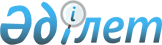 Об утверждении Методики расчета валового выпуска продукции (услуг) сельского, лесного и рыбного хозяйстваПриказ Председателя Комитета по статистике Министерства национальной экономики Республики Казахстан от 9 ноября 2015 года № 175. Зарегистрирован в Министерстве юстиции Республики Казахстан 7 декабря 2015 года № 12362.
      Вводится в действие с 1 января 2016 года.
      В соответствии с подпунктом 5) статьи 12 Закона Республики Казахстан от 19 марта 2010 года "О государственной статистике" и подпунктом 258) пункта 17 Положения о Министерстве национальной экономики Республики Казахстан, утвержденного постановлением Правительства Республики Казахстан от 24 сентября 2014 года № 1011, ПРИКАЗЫВАЮ:
      Сноска. Преамбула в редакции приказа Председателя Комитета по статистике Министерства национальной экономики РК от 02.04.2020 № 26 (вводится в действие по истечении десяти календарных дней после дня его первого официального опубликования).


      1. Утвердить прилагаемую Методику расчета валового выпуска продукции (услуг) сельского, лесного и рыбного хозяйства.
      2. Управлению статистики производства и окружающей среды совместно с Юридическим управлением Комитета по статистике Министерства национальной экономики Республики Казахстан обеспечить в установленном законодательством порядке:
      1) государственную регистрацию настоящего приказа в Министерстве юстиции Республики Казахстан;
      2) в течение десяти календарных дней после государственной регистрации настоящего приказа его направление на 
      официальное опубликование в периодических печатных изданиях и информационно-правовой системе "Әділет";
      3) размещение настоящего приказа на интернет-ресурсе Комитета по статистике Министерства национальной экономики Республики Казахстан.
      3. Управлению статистики производства и окружающей среды Комитета по статистике Министерства национальной экономики Республики Казахстан довести настоящий приказ до структурных подразделений и территориальных органов Комитета по статистике Министерства национальной экономики Республики Казахстан для руководства и использования в работе.
      4. Контроль за исполнением настоящего приказа возложить на курирующего заместителя Председателя Комитета по статистике Министерства национальной экономики Республики Казахстан (Джаркинбаев Ж.А.).
      5. Настоящий приказ вводится в действие с 1 января 2016 года.
      Сноска. Методика в редакции приказа Председателя Комитета по статистике Министерства национальной экономики РК от 02.04.2020 № 26 (вводится в действие по истечении десяти календарных дней после дня его первого официального опубликования). Методика расчета валового выпуска продукции (услуг) сельского, 
лесного и рыбного хозяйства 1. Общие положения
      1. Методика расчета валового выпуска продукции (услуг) сельского, лесного и рыбного хозяйства (далее – Методика) относится к статистической методологии, формируемой в соответствии с международными стандартами и утверждаемой в соответствии с Законом Республики Казахстан от 19 марта 2010 года "О государственной статистике" (далее – Закон).
      Настоящая Методика определяет основные подходы к ежегодным и текущим расчетам статистического показателя валового выпуска продукции (услуг) сельского, лесного и рыбного хозяйства и индексов физического объема в рамках общегосударственных статистических наблюдений с использованием административных данных. 
      Методика применяется Комитетом по статистике Министерства национальной экономики Республики Казахстан и его территориальными органами при формировании статистического показателя валового выпуска продукции (услуг) сельского, лесного и рыбного хозяйства и индексов физического объема. 
      Методика разработана в рамках проекта "КАЗСТАТ: Проект по укреплению национальной статистической системы", с учетом изучения опыта европейских стран в области сельскохозяйственной статистики, в том числе расчетов выпусков продукции и услуг в сельском хозяйстве, на примере Статистического офиса Дании. При разработке Методики приняты во внимание рекомендации датских статистиков в отношении адаптации международных стандартов по расчету валового выпуска в сельском хозяйстве к требованиям системы национальных счетов.
      2. В настоящей Методике используются понятия в значениях, определенных в Законе, и следующие основные определения:
      1) валовый выпуск продукции (услуг) сельского, лесного и рыбного хозяйства – общая стоимость продукции и услуг, созданных в отраслях аграрного сектора, как для реализации, так и для собственного потребления. Он формируется из валового выпуска продукции (услуг) сельского хозяйства, стоимости произведенной продукции (услуг) в охотничьем хозяйстве, лесоводстве и лесозаготовках, рыболовстве и рыбоводстве;
      2) валовый выпуск продукции (услуг) сельского хозяйства – общая стоимость продукции и услуг, созданных в растениеводстве и животноводстве, с учетом изменения стоимости незавершенного производства от начала к концу года;
      3) услуги в области сельского хозяйства – услуги, оказанные в сфере полеводства, овощеводства открытого грунта и цветоводства, услуги по выращиванию в защищенном грунте сельскохозяйственных культур, услуги в области садоводства, виноградарства и на плантациях других многолетних насаждений, включая уборку урожая, услуги по проведению агромелиоративных работ, услуги по погрузке, разгрузке и транспортировке продукции растениеводства и прочих сельскохозяйственных грузов, услуги по защите сельскохозяйственных культур от болезней и вредителей, услуги по подготовке и внесению удобрений, снегозадержанию, вспомогательные услуги по разведению животных, сельскохозяйственные услуги после сбора урожая, услуги по обработке и подготовке семян для размножения, услуги питомников;
      4) объем продукции (услуг) в охотничьем хозяйстве – стоимость добытых в результате охоты диких животных и дичи, затраты на ведение охотничьего хозяйства, такие как охрана диких животных, учет их численности и расселение, охотустройство и охотэкономические обследования, стоимость оказанных услуг в области охоты и разведения диких животных и дичи;
      5) объем продукции (услуг) в рыболовстве и рыбоводстве – стоимость выловленной рыбы, добытых морепродуктов и морских материалов (ракообразных, моллюсков, черепах, асцидий, морских ежей, натурального жемчуга, губок, кораллов, водорослей), затраты на разведение морских организмов и культур, а также стоимость оказанных услуг, связанных с рыболовством и рыбоводством;
      6) валовая продукция животноводства – стоимость всех продуктов, полученных от сельскохозяйственных животных (молока, яиц, шерсти, шкур и других), стоимость скота и птицы, забитых в хозяйствах или реализованных на убой, стоимость продукции пчеловодства и пушного звероводства;
      7) индекс физического объема – относительный показатель, характеризующий изменение объема производства в отрасли в сравниваемых периодах;
      8) объем продукции (услуг) в лесном хозяйстве – стоимость древесины, заготовленной в ходе рубок главного пользования и ухода за лесом, рубок, связанных с реконструкцией лесных насаждений и выборочных санитарных рубок, затраты по выращиванию леса, лесовосстановлению и лесоустройству, стоимость оказанных услуг, связанных с лесоводством и лесозаготовками;
      9) валовая продукция растениеводства – стоимость всех сельскохозяйственных культур, полученных от урожая текущего года (зерновых, бобовых и масличных культур, корнеплодов и клубнеплодов, табака, овощей и бахчевых культур, плодов и ягод, кормовых культур, цветов и другой растениеводческой продукции), с учетом изменения стоимости незавершенного производства в растениеводстве от начала к концу года;
      10) стоимость незавершенного производства в растениеводстве – затраты на услуги по обработке земли – вспашку зяби, поднятие паров, подготовку почвы для посева озимых культур под урожай будущих периодов, затраты на заложение, обработку и содержание садов;
      11) сопоставимые цены – цены какого-либо определенного года или периода, условно принимаемые за базу при сопоставлении в стоимостном выражении физического объема производства продукции за разные периоды; 
      12) система национальных счетов – система статистических показателей, построенная в виде определенного набора счетов и таблиц, характеризующих результаты экономической деятельности страны. 2. Отраслевая классификация
      3. К статистике сельского, лесного и рыбного хозяйства относится статистика, отражающая экономическую деятельность единиц, работающих в том или ином классе сельскохозяйственной деятельности, в соответствии с "Общим классификатором видов экономической деятельности" (далее – ОКЭД), разработанным и утвержденным в соответствии с законодательством Республики Казахстан о техническом регулировании.
      В соответствии с ОКЭД сельскохозяйственное производство классифицируется в секции А "Сельское, лесное и рыбное хозяйство". Данная секция включает использование природных ресурсов растительного и животного происхождения и содержит такие виды деятельности как выращивание сельскохозяйственных культур, содержание и разведение животных, сбор лесных и прочих растений, разведение животных на фермах или в местах их привычного обитания.
      4. Секция А состоит из трех разделов: "Растениеводство и животноводство, охота и предоставление услуг в этих областях" (раздел 01), "Лесоводство и лесозаготовки" (раздел 02), "Рыболовство и рыбоводство" (раздел 03).
      5. Раздел 01 "Растениеводство и животноводство, охота и предоставление услуг в этих областях" включает выращивание сельскохозяйственных культур в открытом и закрытом грунте, производство продуктов животного происхождения, оказание сельскохозяйственных услуг. В данный раздел также включается деятельность по охоте, отлову и разведению диких животных и птиц. В данный раздел не включается переработка сельскохозяйственной продукции, проектирование сельскохозяйственных полей, деятельность по торговле продуктами сельского хозяйства, по сохранению ландшафта и уходу за ним. Данный раздел включает семь групп.
      Группа 01.1 "Выращивание одно или двухлетних культур" включает деятельность по выращиванию не многолетних культур, то есть растений, которые выращивают не более двух вегетационных периодов. Сюда относится деятельность по выращиванию зерновых и бобовых культур, масличных культур, корнеплодов и клубнеплодов, табака, хлопка, кормовых культур и цветов. 
      Группа 01.2 "Выращивание многолетних культур" включает деятельность по выращиванию сельскохозяйственных растений, которые существуют более двух вегетационных сезонов. Сюда относится деятельность по выращиванию винограда, цитрусовых, семечковых, косточковых и ягодных культур, орехов, специй. 
      Группа 01.3 "Воспроизводство растений" учитывает деятельность по выращиванию растений для посадки, для украшения, выращиванию растений для получения луковиц, клубней, корней, отростков, побегов, грибниц, по выращиванию продукции питомников, кроме лесопитомников.
      Группа 01.4 "Животноводство" включает деятельность по сельскохозяйственному выращиванию и разведению всех видов сельскохозяйственных животных и птицы, кроме морских.
      Группа 01.5 "Смешанное сельское хозяйство" включает производство как продукции растениеводства, так и продукции животноводства без специализации на производство сельскохозяйственных культур или животных. Сюда относится деятельность по выращиванию культур в сочетании с животноводством в хозяйствах, в которых коэффициент специализации в одной области не превышает 66% валовой продукции. Деятельность смешанных растениеводческих или смешанных животноводческих хозяйств не включается в данную группу и классифицируется по их основному виду деятельности.
      Группа 01.6 "Деятельность, способствующая выращиванию сельскохозяйственных культур и разведению животных и деятельность по обработке урожая" включает деятельность присущую сельскохозяйственному производству, а также деятельность, схожую с сельскохозяйственной, но не направленную на производство продукции (сбор сельскохозяйственной продукции), осуществляемую за вознаграждение или на договорной основе. В данную группу также включена деятельность, осуществляемая после сбора урожая и направленная на подготовку сельскохозяйственной продукции для первичного рынка.
      Группа 01.7 "Охота и отлов, включая предоставление услуг в этих областях" включает деятельность по охоте и отлову в коммерческих целях, для употребления добычи в пищу, получения меха, шкур или для использования в исследовательских целях, в зоопарках или в качестве домашних животных. Сюда также относится деятельность по производству пушнины, кожи пресмыкающихся и шкурок птиц в результате охоты или отлова животных. Сюда не относится деятельность по производству пушнины, кожи пресмыкающихся и шкурок птиц в результате разведения животных на фермах, разведение диких животных на фермах, производство кож и шкур на скотобойне, виды деятельности, связанные со спортивной охотой и любительской охотой.
      6. Раздел 02 "Лесоводство и лесозаготовки" включает деятельность по производству круглых лесоматериалов и сбор дикорастущих недревесных лесных продуктов. Также в раздел включается производство продукции, полученной в результате незначительной обработки (дрова, древесный уголь) и круглого лесоматериала, используемого в необработанном виде. Данные виды деятельности могут осуществляться непосредственно в естественных и искусственно созданных лесонасаждениях. Данный раздел исключает дальнейший процесс обработки дерева при помощи пилящих и колющих инструментов.
      7. Раздел 03 "Рыболовство и рыбоводство" учитывает деятельность по отлову живущих в воде организмов (преимущественно рыбы, моллюсков и ракообразных) из прибрежных или внутренних вод, ручным способом или при помощи принадлежностей для рыбной ловли, для употребления в пищу людьми, а также деятельность в рыбоводстве или водном фермерстве, включающую искусственное воспроизводство и культивирование рыбных ресурсов. 3. Расчет валового выпуска продукции (услуг) сельского, лесного и рыбного хозяйства в действующих ценах
      8. Для обобщающей характеристики деятельности сельского, лесного и рыбного хозяйства статистика применяет систему взаимосвязанных натуральных, условно-натуральных и стоимостных показателей.
      Центральное место в системе показателей занимают натуральные и условно-натуральные показатели, которые используются в сельскохозяйственной статистике для характеристики производства конкретных видов продукции. Для сводной характеристики деятельности сельского, лесного и рыбного хозяйства применяются стоимостные показатели, которые позволяют получить сводные итоги деятельности отрасли, обеспечивая сопоставимость разнородных видов продукции. 
      9. Основным сводным стоимостным показателем в сельскохозяйственной статистике является валовый выпуск продукции (услуг) сельского, лесного и рыбного хозяйства, расчет которого осуществляется в целом по секции, по разделам и группам ОКЭД. Внутри раздела 01 отдельно формируется показатель "валового выпуска продукции (услуг) сельского хозяйства" (группы 01.1-01.6), с выделением показателей "валовой продукции растениеводства" (группы 01.1-01.3), "валовой продукции животноводства" (группа 01.4), "услуг в области сельского хозяйства" (группа 01.6).
      10. Расчет валового выпуска производится на ежемесячной и ежеквартальной основе по оперативным данным (далее – текущие расчеты) и на годовой основе по окончательным данным (далее – годовой расчет). Ежемесячный расчет производится дискретно за месяц, данные за период, в том числе квартал, определяются как сумма за месяцы периода. Ряд показателей на квартальной основе рассчитывается только за период с нарастанием.
      11. Расчет валового выпуска производится на уровне отдельных категорий сельхозпроизводителей, в числе которых сельскохозяйственные предприятия, индивидуальные предприниматели и крестьянские или фермерские хозяйства и хозяйства населения, в разрезе регионов. Затем данные суммируются для получения валового выпуска в целом по стране.
      12. Расчет валового выпуска продукции (услуг) сельского, лесного и рыбного хозяйства в действующих ценах начинается с определения отдельных показателей, входящих в его состав: валовой продукции растениеводства, валовой продукции животноводства, услуг в области сельского хозяйства, объемов продукции (услуг) в лесном хозяйстве, рыболовстве и рыбоводстве, охотничьем хозяйстве.
      13. На первом этапе рассчитывается стоимость отдельных видов продукции растениеводства и животноводства. При этом учитывается целевое назначение произведенной продукции: для реализации, для производственного потребления внутри хозяйства, для конечного потребления. Для этого используются данные общегосударственных статистических наблюдений о производстве сельскохозяйственной продукции в натуральном выражении отдельно в каждой категории сельхозпроизводителей по видам целевого назначения.
      В качестве ценовой составляющей при расчете стоимости продукции, произведенной для реализации и производственного потребления в сельскохозяйственных предприятиях, индивидуальных предпринимателей и крестьянских или фермерских хозяйствах, выступают данные общегосударственных статистических наблюдений о среднегодовых за отчетный год (при годовом расчете) или средних за отчетный месяц (при текущем расчете) ценах реализации сельскохозяйственной продукции по видам. 
      В качестве ценовой составляющей при расчете стоимости продукции, произведенной хозяйствами населения, как для собственного конечного потребления, так и для реализации и производственного потребления внутри хозяйства, выступают данные общегосударственных статистических наблюдений о ценах реализации на рынках за единицу сельскохозяйственной продукции. 
      Расчет стоимости отдельных видов продукции растениеводства и животноводства осуществляется по формуле:
      Si = ∑(qij * pi), (1)
      где
      Si - стоимость i-го вида продукции растениеводства или животноводства;
      qij - производство i-го вида продукции j-го целевого назначения в натуральном выражении;
      pi - ценовая составляющая по i-му виду продукции в соответствующей категории сельхозпроизводителей.
      В годовом расчете формула (1) используется для всех видов произведенных сельскохозяйственных культур и животноводческой продукции в соответствии со "Справочником продукции (услуг) сельского, лесного и рыбного хозяйства", разработанным и утвержденным в соответствии с типовой методикой ведения ведомственных классификаций. 
      В текущих расчетах формула (1) используется только для ограниченного перечня основных видов продукции, предусмотренного в графе А схемы текущих расчетов стоимости отдельных видов продукции растениеводства, приведенной в приложении 1 к настоящей Методике, и схемы текущих расчетов стоимости отдельных видов продукции животноводства, приведенной в приложении 2 к настоящей Методике. Схема текущих расчетов валового выпуска продукции (услуг) сельского, лесного и рыбного хозяйства и ИФО приведена в приложении 3 к настоящей Методике. 
      Перечень видов продукции для годового расчета предусмотрен в графе А схемы годового расчета стоимости отдельных видов продукции растениеводства (сгруппированных по ОКЭД), приведенной в приложении 4 к настоящей Методике, и схемы годового расчета стоимости отдельных видов продукции животноводства (сгруппированных по ОКЭД), приведенной в приложении 5 к настоящей Методике. Перечень видов продукции для годового расчета расширяется при появлении производства других видов. Схема годового расчета валового выпуска продукции (услуг) сельского, лесного и рыбного хозяйства и ИФО приведена в приложении 6 к настоящей Методике.
      14. В связи с тем, что информация по производству продукции растениеводства формируется только на годовой основе, в текущих расчетах ежемесячное количество произведенной продукции растениеводства (qi) определяется расчетно. В основе расчета лежит определение прогнозного валового сбора урожая по каждой сельскохозяйственной культуре в отчетном году и последующее распределение полученного объема по месяцам года с учетом сезонности производства.
      Для расчета прогнозного валового сбора сельскохозяйственных культур открытого грунта в отчетном году используются данные общегосударственных статистических наблюдений о посевных площадях сельскохозяйственных культур под урожай текущего года и средней урожайности соответствующих культур за предыдущий год.
      Расчет производится по формуле: 
      Qi = Pli * Uri, (2)
      где
      Qi - прогнозный годовой валовый сбор i-го вида сельскохозяйственной   культуры;
      Pli - посевная площадь i-го вида сельскохозяйственной культуры в   отчетном году;
      Uri - урожайность i-го вида сельскохозяйственной культуры в   предыдущем году.
      Далее полученный прогнозный валовый сбор распределяется по месяцам текущего года в соответствии с долями каждого месяца в годовом объеме: 
      qi = Qi * dмес i /100, (3)
      где
      qi - предполагаемое производство i-го вида продукции растениеводства в натуральном выражении в отчетном месяце;
      Qi - прогнозный годовой валовый сбор i-го вида сельскохозяйственной культуры;
      dмес i - установленная доля производства i-го вида сельскохозяйственной культуры отчетного месяца в годовом объеме производства этой культуры.
      Сезонность производства (dмес i) однажды установлена экспертным путем для каждого применяемого в расчетах вида растениеводческой продукции и неизменно используется каждый год. Помесячная структура производства в процентах к годовому объему приведена в приложениях 7-19 к настоящей Методике. По зерновым, бобовым и масличным культурам текущий валовый сбор определяется по данным общегосударственных статистических наблюдений о наличии и движении зерна и масличных культур. Также учитываются административные данные о ходе уборки урожая, зарегистрированные в формах административных источников, которые утверждены и согласованы в установленном законодательство порядке.
      В связи с тем, что производство продукции растениеводства находится в зависимости от погодных условий, прогноз валового сбора на ранних месяцах уборки урожая не всегда дает точный результат. В связи с этим в последующие месяцы прогнозный валовый сбор уточняется и корректируется с использованием административных данных, зарегистрированных в формах административных источников, утвержденных и согласованных в установленном законодательство порядке и соответствующие корректировки вносятся в ежемесячные объемы производства. 
      В текущих расчетах по овощам закрытого грунта количество произведенной продукции определяется в каждом отчетном месяце как 1/12 их валового сбора по данным последнего годового отчета. По прочим овощам количество произведенной продукции распределяется равномерно на июль-октябрь и определяется как 1/4 их валового сбора по данным последнего годового отчета.
      15. Далее рассчитывается показатель изменения стоимости незавершенного производства в растениеводстве от начала к концу года.
      В годовом расчете изменение стоимости незавершенного производства в растениеводстве определяется как разница между стоимостью незавершенного производства в растениеводстве, определенной по данным общегосударственных статистических наблюдений, за отчетный и предыдущий годы. Данный показатель формируется только по сельскохозяйственным предприятиям, индивидуальным предпринимателям и крестьянским или фермерским хозяйствам, он может быть положительной или отрицательной величиной. В текущем расчете изменение стоимости незавершенного производства в растениеводстве принимается на уровне годовых данных предыдущего года и относится на сентябрь месяц.
      Для расчета показателя изменения стоимости незавершенного производства в растениеводстве от начала к концу года используется формула:
      Nраст = Nраст 1 - Nраст 0, (4)
      где
      Nраст - изменение стоимости незавершенного производства в растениеводстве от начала к концу года;
      Nраст 1 - стоимость незавершенного производства в растениеводстве в отчетном году;
      Nраст 0 - стоимость незавершенного производства в растениеводстве в предыдущем году.
      16. Валовая продукция растениеводства в годовом расчете определяется как сумма стоимостей отдельных видов продукции растениеводства и изменения стоимости незавершенного производства в растениеводстве от начала к концу года. Расчет производится по формуле:
      Vраст = SSi + Nраст, (5)
      где
      Vраст - валовая продукция растениеводства за год;
      SSi - сумма стоимостей отдельных видов продукции растениеводства;
      Nраст - изменение стоимости незавершенного производства в растениеводстве от начала к концу года.
      В текущих расчетах валовая продукция растениеводства определяется как сумма стоимостей отдельных видов продукции растениеводства (в пределах перечня), рассчитанных по формуле (1), изменения стоимости незавершенного производства в растениеводстве от начала к концу года и стоимости прочих одно или двухлетних и многолетних культур, стоимости материалов для воспроизводство растений. Расчет производится по формуле:
      Vраст = SSi осн + Sпроч сез + Sпроч мног + Sвоспр раст+ Nраст, (6)
      где
      Vраст - валовая продукция растениеводства за отчетный месяц;
      SSi осн - сумма стоимостей отдельных видов продукции   растениеводства (в пределах перечня);
      Sпроч сез - стоимость прочих одно или двухлетних культур;
      Sпроч мног - стоимость прочих многолетних культур;
      Sвоспр раст – стоимость материалов для воспроизводство растений;
      Nраст - изменение стоимости незавершенного производства в растениеводстве от начала к концу года.
      В текущих расчетах стоимость прочих одно или двухлетних культур за отчетный период принимается равной стоимости прочих одно или двухлетних культур за соответствующий период предыдущего года с учетом индекса цен на продукцию растениеводства. Аналогично формируются данные по стоимости прочих многолетних культур и стоимости материалов для воспроизводства растений.
      17. Валовая продукция животноводства в годовом расчете определяется как сумма стоимостей отдельных видов продукции животноводства. Расчет производится по формуле:
      Vжив = SSi, (7)
      где
      Vжив - валовая продукция животноводства за год;
      SSi - сумма стоимостей отдельных видов продукции животноводства.
      В текущих расчетах валовая продукция животноводства определяется как сумма стоимостей отдельных видов продукции животноводства (в пределах перечня), рассчитанных по формуле (1) и стоимости прочих видов продукции животноводства. Расчет производится по формуле:
      Vжив = SSi осн + Sпроч жив, (8)
      где
      Vжив - валовая продукция животноводства за отчетный месяц;
      SSi осн - сумма стоимостей отдельных видов продукции животноводства (в пределах перечня);
      Sпроч жив - стоимость прочих видов продукции животноводства.
      Для расчета стоимости прочих видов продукции животноводства в отчетном месяце применяется средний удельный вес прочих видов продукции в общем объеме производства валовой продукции животноводства за последние три года. Расчет производится по формуле: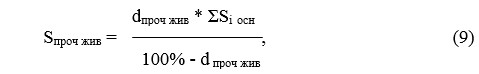 
      где
      Sпроч жив - стоимость прочих видов продукции животноводства в отчетном месяце;
      dпроч жив - средняя доля прочих видов продукции животноводства в объеме валовой продукции животноводства за последние три года, в %;
      SSi осн - сумма стоимостей отдельных видов продукции животноводства (в пределах перечня) за отчетный месяц.
      18. Объем услуг в области сельского хозяйства за год определяется по результатам общегосударственного статистического наблюдения юридических лиц, предоставляющих услуги в области сельского хозяйства. В годы, когда обследование не проводится, годовой объем услуг в области сельского хозяйства рассчитывается по последним имеющимся данным о доле этих услуг в валовом выпуске продукции (услуг) сельского хозяйства.
      В текущих расчетах для определения объема услуг в области сельского хозяйства в отчетном месяце используется удельный вес объема услуг в области сельского хозяйства в общем объеме валового выпуска продукции (услуг) сельского хозяйства за предыдущий год. Расчет осуществляется по ниже приведенной формуле (10) после того, как определены валовая продукция растениеводства и валовая продукция животноводства.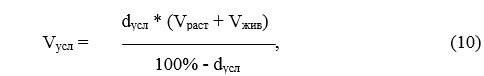 
      где
      Vусл - объем услуг в области сельского хозяйства в отчетном месяце;
      dусл - доля объема услуг в области сельского хозяйства в общем объеме валового выпуска продукции (услуг) сельского хозяйства за предыдущий год, в %;
      Vраст - валовая продукция растениеводства в отчетном месяце;
      Vжив - валовая продукция животноводства в отчетном месяце.
      19. Валовый выпуск продукции (услуг) сельского хозяйства за год и за отчетный месяц рассчитывается как сумма валовой продукции растениеводства, валовой продукции животноводства и услуг в области сельского хозяйства. Расчет производится по формуле:
      Vсх = Vраст + Vжив + Vусл, (11)
      где
      Vсх - валовый выпуск продукции (услуг) сельского хозяйства;
      Vраст - валовая продукция растениеводства;
      Vжив - валовая продукция животноводства;
      Vусл - объем услуг в области сельского хозяйства.
      20. Годовые объемы продукции (услуг) в охотничьем хозяйстве, лесном хозяйстве, рыболовстве и рыбоводстве, необходимые для итогового расчета валового выпуска продукции (услуг) по секции А, определяются по данным годовых общегосударственных статистических наблюдений юридических и физических лиц, осуществляющих свою деятельность в данных сферах. 
      Полученные по результатам статистических наблюдений объемы в стоимостном выражении в действующих ценах непосредственно включаются в итоговый годовой расчет валового выпуска продукции (услуг) сельского, лесного и рыбного хозяйства. 
      В текущих расчетах в течение года объемы продукции (услуг) в указанных видах деятельности определяются расчетным путем, как 1/12 объема за предыдущий год. 
      21. После определения всех составляющих, методом их простого суммирования определяется валовый выпуск продукции (услуг) сельского, лесного и рыбного хозяйства в действующих ценах за год или отчетный месяц/квартал:
      Vсек А = Vсх + Vохота + Vлес + Vрыба, (12)
      где
      Vсек А - валовый выпуск продукции (услуг) сельского, лесного и рыбного   хозяйства;
      Vсх - валовый выпуск продукции (услуг) сельского хозяйства;
      Vохота - объем продукции (услуг) в охотничьем хозяйстве;
      Vлес - объем продукции (услуг) в лесном хозяйстве;
      Vрыба - объем продукции (услуг) в рыболовстве и рыбоводстве. 4. Расчет валового выпуска продукции (услуг) сельского, лесного и рыбного хозяйства в сопоставимых ценах. Расчет индексов физического объема
      22. Для отражения статистических данных об изменении в динамике валового выпуска продукции (услуг) сельского, лесного и рыбного хозяйства и его составляющих формируется показатель индекса физического объема (далее – ИФО), который измеряется в процентах.
      23. Для того чтобы рассчитать ИФО, формируются данные о валовом выпуске продукции (услуг) сельского, лесного и рыбного хозяйства и его составляющих в сопоставимых ценах, то есть в среднегодовых ценах предыдущего года либо в среднегодовых ценах базисного года. Для различных составляющих валового выпуска расчет в сопоставимых ценах имеет свои особенности.
      24. Для отдельных видов продукции растениеводства и животноводства, по которым имеются данные о производстве в натуральном выражении, используется метод прямой стоимостной оценки произведенных объемов с применением среднегодовых цен реализации предыдущего года либо базисного года.
      В качестве ценовой составляющей при расчете стоимости продукции в сопоставимых ценах, произведенной в сельскохозяйственных предприятиях, индивидуальных предпринимателей и крестьянских или фермерских хозяйствах, выступают данные общегосударственных статистических наблюдений о среднегодовых ценах реализации сельскохозяйственной продукции по видам. 
      В качестве ценовой составляющей при расчете стоимости продукции в сопоставимых ценах, произведенной хозяйствами населения, выступают данные общегосударственных статистических наблюдений о ценах реализации на рынках за единицу сельскохозяйственной продукции. 
      Расчет стоимости отдельного вида продукции растениеводства или животноводства за отчетный период в сопоставимых ценах осуществляется по формуле:
      Sсопост прод = q1*p0, (13)
      где
      Sсопост прод - стоимость отдельного вида продукции растениеводства или   животноводства за отчетный период в сопоставимых ценах;
      q1 - производство отдельного вида продукции растениеводства   или животноводства за отчетный период в натуральном выражении;
      p0 - среднегодовая цена реализации отдельного вида продукции   растениеводства или животноводства в предыдущем или базисном году.
      25. В годовых расчетах для тех составляющих валового выпуска, по которым нет объемов производства в натуральном выражении, а только стоимостные величины, объем производства в сопоставимых ценах рассчитывается методом дефлятирования, то есть путем пересчета объема производства в действующих ценах с применением индексов цен, формируемых в рамках общегосударственных статистических наблюдений. К таким составляющим относятся: услуги в области сельского хозяйства, стоимость заготовленной древесины и прочих продуктов лесного хозяйства, услуги в области лесозаготовок, услуги лесопитомников, стоимость древесины, полученной при рубках леса, услуги в области лесоводства, стоимость выловленной рыбы и других водных животных, стоимость выращенной товарной рыбы и других водных животных. Расчет производится по формуле:
      Sсопост др = Sдейств ÷ Iц *100%, (14)
      где
      Sсопост др - объем составляющей валового выпуска в стоимостном выражении за отчетный период в сопоставимых ценах;
      Sдейств др - стоимость составляющей валового выпуска за отчетный период в действующих ценах;
      Iц - индекс цен по соответствующей составляющей (дефлятор), в %.
      По тем составляющим валового выпуска, по которым нет информации об индексах цен, используются данные общегосударственных статистических наблюдений об объемах производства в сопоставимых ценах, предусмотренные в статистических формах. К таким составляющим относятся: объем продукции охоты, объем продукции разведения, объем услуг, связанных с охотой и разведением диких животных, стоимость заготовленных лесных семян, стоимость выращенного рыбопосадочного материала, услуги в области рыболовства, услуги в области рыбоводства.
      Схема расчета объемов производства в сопоставимых ценах по составляющим валового выпуска, указанным в данном пункте, отражена в графе 3 схемы годового расчета валового выпуска продукции (услуг) сельского, лесного и рыбного хозяйства и ИФО, приведенной в приложении 6 к настоящей Методике.
      26. Показатель изменения стоимости незавершенного производства в растениеводстве от начала к концу года не участвует в годовых и текущих расчетах ИФО и соответственно не рассчитывается в сопоставимых ценах.
      27. В текущих расчетах в связи с отсутствием текущей статистики об объемах производства прочих видов продукции животноводства, одно или двухлетних и многолетних культур, услуг в области сельского хозяйства, объемов производства продукции (услуг) в охотничьем хозяйстве, лесном хозяйстве, рыболовстве и рыбоводстве, ИФО по ним в течение года принимается на уровне 100% к сравниваемому периоду. Соответственно, объемы производства в сопоставимых ценах по таким составляющим валового выпуска принимаются равными соответствующим объемам производства в сравниваемом периоде. 
      28. Показатель ИФО формируется в зависимости от периода, к которому относятся данные.
      В течение отчетного года формируется три вида ИФО:
       1) к соответствующему месяцу/кварталу предыдущего года; 
       2) к предыдущему месяцу/кварталу; 
       3) к соответствующему периоду предыдущего года. 
      ИФО к соответствующему месяцу/кварталу предыдущего года рассчитывается как отношение объема производства за отчетный месяц/квартал, рассчитанный в среднегодовых ценах предыдущего года, к объему производства за соответствующий месяц/квартал предыдущего года, рассчитанный в среднегодовых ценах предыдущего года.
      ИФО к предыдущему месяцу/кварталу рассчитывается как отношение объема производства за отчетный месяц/квартал текущего года, рассчитанный в среднегодовых ценах предыдущего года, к объему производства за предыдущий месяц/квартал текущего года, рассчитанный в среднегодовых ценах предыдущего года.
      ИФО к соответствующему периоду предыдущего года рассчитывается как отношение объема производства за отчетный период с начала текущего года, рассчитанный в среднегодовых ценах предыдущего года, к объему производства за соответствующий период с начала предыдущего года, рассчитанный в среднегодовых ценах предыдущего года.
      Схема расчета указанных в данном пункте видов ИФО отражена в графах 8-10 схемы текущих расчетов валового выпуска продукции (услуг) сельского, лесного и рыбного хозяйства и ИФО, приведенной в приложении 3 к настоящей Методике.
      29. На годовой основе в зависимости от базисного периода формируется два вида ИФО:
      1) к предыдущему году;
      2) к базисному году, который меняется каждые пять лет (например, 2005, 2010 и т.д.). 
      ИФО к предыдущему году рассчитывается как отношение объема производства за отчетный год, рассчитанный в среднегодовых ценах предыдущего года, к объему производства за предыдущий год, рассчитанный в среднегодовых ценах предыдущего года.
      ИФО к базисному году рассчитывается как отношение объема производства за отчетный год, рассчитанный в среднегодовых ценах базисного года, к объему производства за базисный год, рассчитанный в среднегодовых ценах базисного года.
      Схема расчета указанных в данном пункте видов ИФО отражена в графе 4 схемы годового расчета валового выпуска продукции (услуг) сельского, лесного и рыбного хозяйства и ИФО, приведенной в приложении 6 к настоящей Методике.
      30. Для всех видов ИФО расчет можно записать универсальной формулой:
      I = V1 сопост ÷ V0 действ *100%, (15)
      где
      I - индекс физического объема, в %;
      V1 сопост - объем производства в стоимостном выражении за отчетный период в сопоставимых ценах;
      V0 действ - объем производства в стоимостном выражении за   сравниваемый период в действующих ценах. 5. Редактирование данных при расчете валового выпуска
      31. При возникновении проблемы отсутствия некоторых данных, используемых для расчета показателя валового выпуска продукции (услуг) сельского, лесного и рыбного хозяйства, применяется редактирование. Для замены отсутствующих значений в качестве донорских данных используются административные данные, либо аналогичные данные, сформированные по другим общегосударственным статистическим наблюдениям, либо средние значения, например, среднереспубликанские, при отсутствии данных в территориальном разрезе.
      32. В годовом расчете валового выпуска иногда отсутствуют данные о ценах реализации некоторых видов сельскохозяйственной продукции, формируемых в рамках общегосударственных статистических наблюдений по ценам. В таком случае используются данные общегосударственных статистических наблюдений о себестоимости единицы продукции, реализованной сельскохозяйственными формированиями, либо используются данные общегосударственных статистических наблюдений о ценах реализации другого вида продукции внутри той же группы продуктов, например, цена пшеницы для стоимостной оценки производства прочих видов зерновых культур. При формировании данных в территориальном разрезе, по тем регионам, где цены на некоторые виды продукции не отслеживаются, используются среднереспубликанские (или среднеобластные в зависимости от уровня расчетов) цены или цены региона, схожего по природно-климатическим, социально-экономическим характеристикам или территориальному расположению.
      33. Показатели валового выпуска и индекса физического объема в течение отчетного года формируются ежемесячно и ежеквартально по оперативным данным, а в мае года, следующего за отчетным годом, осуществляется годовой расчет на основе окончательных годовых данных. В результате складывается разница между оперативными (за январь-декабрь) и окончательными годовыми данными.
      Для целей формирования динамических рядов ежемесячных и ежеквартальных данных, гармонизированных с годовыми данными, архивная база оперативных данных пересчитывается с учетом полученных годовых данных по ним. 
      34. В процессе пересчета годовая стоимость отдельных видов продукции растениеводства (кроме зерновых, бобовых и масличных культур) распределяется по месяцам в соответствии с помесячной структурой производства в процентах к годовому объему, приведенной в приложениях 7-19 к настоящей Методике. 
      По зерновым, бобовым и масличным культурам разница между годовыми и оперативными данными по валовому сбору относится на ноябрь месяц. 
      Стоимость овощей закрытого грунта распределяется равномерно по месяцам года, стоимость прочих овощей открытого грунта – равномерно на июль-октябрь.
      Стоимость прочих одно или двухлетних культур распределяется следующим образом: стоимость кормовых культур и цветов открытого грунта равными частями на июль-октябрь, стоимость цветов закрытого грунта – равномерно на все месяцы года. 
      Стоимость прочих многолетних культур распределяется равномерно на июль-октябрь. 
      Оперативные данные по стоимости материалов для воспроизводства растений заменяются на годовые данные.
      Оперативные данные по изменению стоимости незавершенного производства в растениеводстве в сентябре заменяются на годовые. 
      Разница между оперативными и годовыми данными по отдельным видам продукции животноводства относится на декабрь. Стоимость прочих видов продукции животноводства пересчитывается за все месяцы по формуле (9) с использованием данных по доле прочих видов продукции животноводства в объеме валовой продукции животноводства в отчетном году. 
      Годовая стоимость сельскохозяйственных услуг, продукции (услуг) в охотничьем и лесном хозяйстве, рыболовстве и рыбоводстве распределяется равномерно по месяцам года. 
      Пересчитываются также все составляющие валового выпуска в сопоставимых ценах и индексы физического объема.
      35. Полученные в результате вышеописанного пересчета новые ежемесячные и ежеквартальные данные являются полностью гармонизированными с годовыми данными и добавляются в общий многолетний динамический ряд ежемесячных и ежеквартальных данных.
      В связи с тем, что процесс текущих расчетов является непрерывным, до получения годовых данных и до пересчета архивных ежемесячных и ежеквартальных данных, в первые пять месяцев года в качестве базы используется не пересчитанная архивная база предыдущего года. В июне, после получения пересчитанного динамического ряда, архивная база предыдущего года заменяется на новую, начиная с июля, а так как до мая включительно архивная база оставалась не пересчитанной, разница до годовых данных корректируется июнем. Такая архивная база используется только в текущих расчетах и не публикуется.
      Пример текущих и пересчитанных данных для целей текущих расчетов и целей построения динамических рядов приведен в приложении 20 к настоящей Методике.  6. Формирование показателя валового выпуска с учетом ненаблюдаемой экономики для целей системы национальных счетов
      36. В соответствии с требованиями системы национальных счетов (далее – СНС) в объем валового выпуска включается не только официальная, но и ненаблюдаемая экономическая деятельность. Для целей СНС к показателю валового выпуска продукции (услуг) сельского, лесного и рыбного хозяйства на квартальной и годовой основе осуществляется дополнительный расчет объема производства, ненаблюдаемого по статистическим причинам, то есть на не отчитавшихся респондентов.
      37. Дополнительный расчет производится на агрегированном уровне для каждой области и города республиканского значения на уровне трех знаков ОКЭД: выращивание одно или двухлетних культур, выращивание многолетних культур, воспроизводство растений, животноводство, деятельность, способствующая растениеводству и животноводству, охота и отлов, включая предоставление услуг в этих областях, лесоводство и лесозаготовки, рыболовство и рыбоводство.
      38. В случаях, когда некоторые сельскохозяйственные предприятия (юридические лица) оказываются неохваченными общегосударственным статистическим наблюдением (например, не найдены, отказались сдавать отчет), но при этом предполагается, что они осуществляли деятельность, на такие юридические лица производится дополнительный расчет объемов производства, неучтенных по статистическим причинам. Для расчета таких объемов производства используются данные общегосударственных статистических наблюдений о количестве не отчитавшихся респондентов. При этом для расчета учитываются только те не отчитавшиеся юридические лица, которые в каталоге обследования имели ситуационный код активности "0" (вновь зарегистрированное), "1" (активное) или "2" (временно приостановившее деятельность).
      Так как индивидуальные предприниматели и крестьянские или фермерские хозяйства и хозяйства населения обследуются выборочно с последующим распространением данных на всю генеральную совокупность, распространенные данные выборочного статистического наблюдения уже учитывают проблему не отчитавшихся респондентов. В связи с этим дополнительный расчет объемов производства, ненаблюдаемого по статистическим причинам, в данных категориях хозяйств не осуществляется. 
      Дополнительный расчет объемов производства, ненаблюдаемого по статистическим причинам, формируется отдельно по каждому виду ОКЭД как произведение объема валового выпуска в среднем на одно отчитавшееся предприятие, рассчитанного по отчетным данным, на количество не отчитавшихся предприятий:
      Vдосч стат = vсред отчит * Кнеотчит, (16)
      где
      Vдосч стат - дополнительный расчет на валовый выпуск продукции/услуг по   отдельному виду ОКЭД;
      vсред отчит - объем валового выпуска продукции/услуг в среднем на одно   отчитавшееся предприятие по отдельному виду ОКЭД;
      Кнеотчит - количество не отчитавшихся предприятий по данному виду   ОКЭД. 7. Пересчет динамических рядов в связи с изменением методики
      39. Расчеты в соответствии с настоящей Методикой начинаются с января 2016 года. В связи с тем, что в Методике применены новые подходы в расчете валового выпуска продукции (услуг) сельского, лесного и рыбного хозяйства и ИФО, существующие динамические ряды по данным показателям и их составляющим будут пересчитаны. Пересчет будет осуществлен только за те периоды и по тем составляющим, для которых имеются исторические исходные данные. Схема текущих расчетов стоимости отдельных видов продукции растениеводства Схема текущих расчетов стоимости отдельных видов продукции животноводства Схема текущих расчетов валового выпуска продукции (услуг) сельского, лесного и рыбного хозяйства и ИФО
      1) Расчет ИФО дискретно за квартал осуществляется по аналогии с расчетом за месяц. Схема годового расчета стоимости отдельных видов продукции растениеводства (сгруппированных по ОКЭД) Схема годового расчета стоимости отдельных видов продукции животноводства (сгруппированных по ОКЭД) Схема годового расчета валового выпуска продукции (услуг) сельского, лесного и рыбного хозяйства и ИФО Помесячная структура производства в процентах к годовому объему Картофель
      Продолжение таблицы Помесячная структура производства в процентах к годовому объему Огурцы открытого грунта
      Продолжение таблицы Помесячная структура производства в процентах к годовому объему Помидоры открытого грунта Помесячная структура производства в процентах к годовому объему Культуры бахчевые Помесячная структура производства в процентах к годовому объему Лук репчатый Помесячная структура производства в процентах к годовому объему Свекла столовая Помесячная структура производства в процентах к годовому объему Морковь столовая Помесячная структура производства в процентах к годовому объему Капуста Помесячная структура производства в процентах к годовому объему Табак Помесячная структура производства в процентах к годовому объему Свекла сахарная Помесячная структура производства в процентах к годовому объему Хлопок Помесячная структура производства в процентах к годовому объему Виноград Помесячная структура производства в процентах к годовому объему Плоды косточковые
      Продолжение таблицы Помесячная структура производства в процентах к годовому объему Плоды семечковые
      Продолжение таблицы Помесячная структура производства в процентах к годовому объему Ягоды и прочие плоды и орехи
      Продолжение таблицы Пример текущих и пересчитанных данных
      Оперативные (текущие) данные за 2013 год
      Данные за 2013 год, пересчитанные для целей текущей статистики 
      (пересчитаны в июне 2014 года после получения годовых данных за 2013 год, используются в текущих расчетах в 2014 году, не публикуются)
      Данные за 2013 год, пересчитанные для целей построения динамических рядов 
      (пересчитаны в июне 2014 года после получения годовых данных за 2013 год, публикуются)
					© 2012. РГП на ПХВ «Институт законодательства и правовой информации Республики Казахстан» Министерства юстиции Республики Казахстан
				
Председатель
А. СмаиловУтверждена
приказом Председателя
Комитета по статистике
Министерства национальной
экономики Республики Казахстан
от 9 ноября 2015 года № 175 Приложение 1 к Методике
расчета валового выпуска
продукции (услуг) сельского,
лесного и рыбного хозяйства
Наименование показателя
Код строки
Производство продукции в натуральном выражении
Производство продукции в натуральном выражении
Производство продукции в натуральном выражении
Цена за единицу продукции, тенге
Цена за единицу продукции, тенге
В стоимостном выражении, тенге
В стоимостном выражении, тенге
В стоимостном выражении, тенге
В стоимостном выражении, тенге
В стоимостном выражении, тенге
В стоимостном выражении, тенге
В стоимостном выражении, тенге
Наименование показателя
Код строки
в предыдущем месяце текущего года
в отчетном месяце текущего года
в соответствующем месяце предыдущего года
средняя за отчетный месяц текущего года
среднегодовая за предыдущий год
в действующих ценах
в действующих ценах
в действующих ценах
в действующих ценах
в среднегодовых ценах предыдущего года
в среднегодовых ценах предыдущего года
в среднегодовых ценах предыдущего года
Наименование показателя
Код строки
в предыдущем месяце текущего года
в отчетном месяце текущего года
в соответствующем месяце предыдущего года
средняя за отчетный месяц текущего года
среднегодовая за предыдущий год
в отчетном месяце
в соответствующем месяце предыдущего года
в отчетном периоде с начала текущего года
в соответствующем периоде предыдущего года
в предыдущем месяце
в отчетном месяце
в отчетном периоде с начала текущего года
А
В
1
2
3
4
5
6
7
8
9
10
11
12
Стоимость отдельных видов продукции растениеводства
01
х
х
х
х
х
стр.02+стр.38+стр.45
стр.02+стр.38+стр.45
стр.02+стр.38+стр.45
стр.02+стр.38+стр.45
стр.02+стр.38+стр.45
стр.02+стр.38+стр.45
стр.02+стр.38+стр.45
Одно или двухлетние культуры
02
х
х
х
х
х
стр.03+стр.13+стр.14+стр.21+стр.22+стр.23+ стр.24+стр.25+стр.36+стр.37
стр.03+стр.13+стр.14+стр.21+стр.22+стр.23+ стр.24+стр.25+стр.36+стр.37
стр.03+стр.13+стр.14+стр.21+стр.22+стр.23+ стр.24+стр.25+стр.36+стр.37
стр.03+стр.13+стр.14+стр.21+стр.22+стр.23+ стр.24+стр.25+стр.36+стр.37
стр.03+стр.13+стр.14+стр.21+стр.22+стр.23+ стр.24+стр.25+стр.36+стр.37
стр.03+стр.13+стр.14+стр.21+стр.22+стр.23+ стр.24+стр.25+стр.36+стр.37
стр.03+стр.13+стр.14+стр.21+стр.22+стр.23+ стр.24+стр.25+стр.36+стр.37
Зерновые (за исключением риса) и бобовые культуры
03
х
х
х
х
х
сумма строк 04-12
сумма строк 04-12
сумма строк 04-12
сумма строк 04-12
сумма строк 04-12
сумма строк 04-12
сумма строк 04-12
пшеница
04
по данным общегосударственных статистических наблюдений по растениеводству, с учетом административных данных
по данным общегосударственных статистических наблюдений по растениеводству, с учетом административных данных
по данным общегосударственных статистических наблюдений по растениеводству, с учетом административных данных
по данным общегосударственных статистических наблюдений по ценам
по данным общегосударственных статистических наблюдений по ценам
= гр.2 * гр.4
= гр.3 * гр.5
= S гр.6 за все месяцы периода
= S гр.7 за все месяцы периода
= гр.1 * гр.5
= гр.2 * гр.5
= S гр.11 за все месяцы периода
кукуруза (маис)
05
по данным общегосударственных статистических наблюдений по растениеводству, с учетом административных данных
по данным общегосударственных статистических наблюдений по растениеводству, с учетом административных данных
по данным общегосударственных статистических наблюдений по растениеводству, с учетом административных данных
по данным общегосударственных статистических наблюдений по ценам
по данным общегосударственных статистических наблюдений по ценам
= гр.2 * гр.4
= гр.3 * гр.5
= S гр.6 за все месяцы периода
= S гр.7 за все месяцы периода
= гр.1 * гр.5
= гр.2 * гр.5
= S гр.11 за все месяцы периода
ячмень
06
по данным общегосударственных статистических наблюдений по растениеводству, с учетом административных данных
по данным общегосударственных статистических наблюдений по растениеводству, с учетом административных данных
по данным общегосударственных статистических наблюдений по растениеводству, с учетом административных данных
по данным общегосударственных статистических наблюдений по ценам
по данным общегосударственных статистических наблюдений по ценам
= гр.2 * гр.4
= гр.3 * гр.5
= S гр.6 за все месяцы периода
= S гр.7 за все месяцы периода
= гр.1 * гр.5
= гр.2 * гр.5
= S гр.11 за все месяцы периода
рожь
07
по данным общегосударственных статистических наблюдений по растениеводству, с учетом административных данных
по данным общегосударственных статистических наблюдений по растениеводству, с учетом административных данных
по данным общегосударственных статистических наблюдений по растениеводству, с учетом административных данных
по данным общегосударственных статистических наблюдений по ценам
по данным общегосударственных статистических наблюдений по ценам
= гр.2 * гр.4
= гр.3 * гр.5
= S гр.6 за все месяцы периода
= S гр.7 за все месяцы периода
= гр.1 * гр.5
= гр.2 * гр.5
= S гр.11 за все месяцы периода
овес
08
по данным общегосударственных статистических наблюдений по растениеводству, с учетом административных данных
по данным общегосударственных статистических наблюдений по растениеводству, с учетом административных данных
по данным общегосударственных статистических наблюдений по растениеводству, с учетом административных данных
по данным общегосударственных статистических наблюдений по ценам
по данным общегосударственных статистических наблюдений по ценам
= гр.2 * гр.4
= гр.3 * гр.5
= S гр.6 за все месяцы периода
= S гр.7 за все месяцы периода
= гр.1 * гр.5
= гр.2 * гр.5
= S гр.11 за все месяцы периода
гречиха
09
по данным общегосударственных статистических наблюдений по растениеводству, с учетом административных данных
по данным общегосударственных статистических наблюдений по растениеводству, с учетом административных данных
по данным общегосударственных статистических наблюдений по растениеводству, с учетом административных данных
по данным общегосударственных статистических наблюдений по ценам
по данным общегосударственных статистических наблюдений по ценам
= гр.2 * гр.4
= гр.3 * гр.5
= S гр.6 за все месяцы периода
= S гр.7 за все месяцы периода
= гр.1 * гр.5
= гр.2 * гр.5
= S гр.11 за все месяцы периода
просо
10
по данным общегосударственных статистических наблюдений по растениеводству, с учетом административных данных
по данным общегосударственных статистических наблюдений по растениеводству, с учетом административных данных
по данным общегосударственных статистических наблюдений по растениеводству, с учетом административных данных
по данным общегосударственных статистических наблюдений по ценам
по данным общегосударственных статистических наблюдений по ценам
= гр.2 * гр.4
= гр.3 * гр.5
= S гр.6 за все месяцы периода
= S гр.7 за все месяцы периода
= гр.1 * гр.5
= гр.2 * гр.5
= S гр.11 за все месяцы периода
овощи бобовые
11
по данным общегосударственных статистических наблюдений по растениеводству, с учетом административных данных
по данным общегосударственных статистических наблюдений по растениеводству, с учетом административных данных
по данным общегосударственных статистических наблюдений по растениеводству, с учетом административных данных
по данным общегосударственных статистических наблюдений по ценам
по данным общегосударственных статистических наблюдений по ценам
= гр.2 * гр.4
= гр.3 * гр.5
= S гр.6 за все месяцы периода
= S гр.7 за все месяцы периода
= гр.1 * гр.5
= гр.2 * гр.5
= S гр.11 за все месяцы периода
культуры зерновые прочие
12
по данным общегосударственных статистических наблюдений по растениеводству, с учетом административных данных
по данным общегосударственных статистических наблюдений по растениеводству, с учетом административных данных
по данным общегосударственных статистических наблюдений по растениеводству, с учетом административных данных
по данным общегосударственных статистических наблюдений по ценам
по данным общегосударственных статистических наблюдений по ценам
= гр.2 * гр.4
= гр.3 * гр.5
= S гр.6 за все месяцы периода
= S гр.7 за все месяцы периода
= гр.1 * гр.5
= гр.2 * гр.5
= S гр.11 за все месяцы периода
Рис, необрушенный
13
по данным общегосударственных статистических наблюдений по растениеводству, с учетом административных данных
по данным общегосударственных статистических наблюдений по растениеводству, с учетом административных данных
по данным общегосударственных статистических наблюдений по растениеводству, с учетом административных данных
по данным общегосударственных статистических наблюдений по ценам
по данным общегосударственных статистических наблюдений по ценам
= гр.2 * гр.4
= гр.3 * гр.5
= S гр.6 за все месяцы периода
= S гр.7 за все месяцы периода
= гр.1 * гр.5
= гр.2 * гр.5
= S гр.11 за все месяцы периода
Культуры масличные
14
х
х
х
х
х
сумма строк 15-20
сумма строк 15-20
сумма строк 15-20
сумма строк 15-20
сумма строк 15-20
сумма строк 15-20
сумма строк 15-20
бобы соевые
15
по данным общегосударственных статистических наблюдений по растениеводству, с учетом административных данных
по данным общегосударственных статистических наблюдений по растениеводству, с учетом административных данных
по данным общегосударственных статистических наблюдений по растениеводству, с учетом административных данных
по данным общегосударственных статистических наблюдений по ценам
по данным общегосударственных статистических наблюдений по ценам
= гр.2 * гр.4
= гр.3 * гр.5
= S гр.6 за все месяцы периода
= S гр.7 за все месяцы периода
= гр.1 * гр.5
= гр.2 * гр.5
= S гр.11 за все месяцы периода
семена подсолнечника
16
по данным общегосударственных статистических наблюдений по растениеводству, с учетом административных данных
по данным общегосударственных статистических наблюдений по растениеводству, с учетом административных данных
по данным общегосударственных статистических наблюдений по растениеводству, с учетом административных данных
по данным общегосударственных статистических наблюдений по ценам
по данным общегосударственных статистических наблюдений по ценам
= гр.2 * гр.4
= гр.3 * гр.5
= S гр.6 за все месяцы периода
= S гр.7 за все месяцы периода
= гр.1 * гр.5
= гр.2 * гр.5
= S гр.11 за все месяцы периода
семена сафлора
17
по данным общегосударственных статистических наблюдений по растениеводству, с учетом административных данных
по данным общегосударственных статистических наблюдений по растениеводству, с учетом административных данных
по данным общегосударственных статистических наблюдений по растениеводству, с учетом административных данных
по данным общегосударственных статистических наблюдений по ценам
по данным общегосударственных статистических наблюдений по ценам
= гр.2 * гр.4
= гр.3 * гр.5
= S гр.6 за все месяцы периода
= S гр.7 за все месяцы периода
= гр.1 * гр.5
= гр.2 * гр.5
= S гр.11 за все месяцы периода
семена льна-кудряша
18
по данным общегосударственных статистических наблюдений по растениеводству, с учетом административных данных
по данным общегосударственных статистических наблюдений по растениеводству, с учетом административных данных
по данным общегосударственных статистических наблюдений по растениеводству, с учетом административных данных
по данным общегосударственных статистических наблюдений по ценам
по данным общегосударственных статистических наблюдений по ценам
= гр.2 * гр.4
= гр.3 * гр.5
= S гр.6 за все месяцы периода
= S гр.7 за все месяцы периода
= гр.1 * гр.5
= гр.2 * гр.5
= S гр.11 за все месяцы периода
семена рапса
19
по данным общегосударственных статистических наблюдений по растениеводству, с учетом административных данных
по данным общегосударственных статистических наблюдений по растениеводству, с учетом административных данных
по данным общегосударственных статистических наблюдений по растениеводству, с учетом административных данных
по данным общегосударственных статистических наблюдений по ценам
по данным общегосударственных статистических наблюдений по ценам
= гр.2 * гр.4
= гр.3 * гр.5
= S гр.6 за все месяцы периода
= S гр.7 за все месяцы периода
= гр.1 * гр.5
= гр.2 * гр.5
= S гр.11 за все месяцы периода
прочие масличные культуры
20
по данным общегосударственных статистических наблюдений по растениеводству, с учетом административных данных
по данным общегосударственных статистических наблюдений по растениеводству, с учетом административных данных
по данным общегосударственных статистических наблюдений по растениеводству, с учетом административных данных
по данным общегосударственных статистических наблюдений по ценам
по данным общегосударственных статистических наблюдений по ценам
= гр.2 * гр.4
= гр.3 * гр.5
= S гр.6 за все месяцы периода
= S гр.7 за все месяцы периода
= гр.1 * гр.5
= гр.2 * гр.5
= S гр.11 за все месяцы периода
Картофель
21
расчет описан в Разделе 3 Методики
расчет описан в Разделе 3 Методики
расчет описан в Разделе 3 Методики
по данным общегосударственных статистических наблюдений по ценам
по данным общегосударственных статистических наблюдений по ценам
= гр.2 * гр.4
= гр.3 * гр.5
= S гр.6 за все месяцы периода
= S гр.7 за все месяцы периода
= гр.1 * гр.5
= гр.2 * гр.5
= S гр.11 за все месяцы периода
Табак
22
расчет описан в Разделе 3 Методики
расчет описан в Разделе 3 Методики
расчет описан в Разделе 3 Методики
по данным общегосударственных статистических наблюдений по ценам
по данным общегосударственных статистических наблюдений по ценам
= гр.2 * гр.4
= гр.3 * гр.5
= S гр.6 за все месяцы периода
= S гр.7 за все месяцы периода
= гр.1 * гр.5
= гр.2 * гр.5
= S гр.11 за все месяцы периода
Свекла сахарная
23
расчет описан в Разделе 3 Методики
расчет описан в Разделе 3 Методики
расчет описан в Разделе 3 Методики
по данным общегосударственных статистических наблюдений по ценам
по данным общегосударственных статистических наблюдений по ценам
= гр.2 * гр.4
= гр.3 * гр.5
= S гр.6 за все месяцы периода
= S гр.7 за все месяцы периода
= гр.1 * гр.5
= гр.2 * гр.5
= S гр.11 за все месяцы периода
Хлопок
24
расчет описан в Разделе 3 Методики
расчет описан в Разделе 3 Методики
расчет описан в Разделе 3 Методики
по данным общегосударственных статистических наблюдений по ценам
по данным общегосударственных статистических наблюдений по ценам
= гр.2 * гр.4
= гр.3 * гр.5
= S гр.6 за все месяцы периода
= S гр.7 за все месяцы периода
= гр.1 * гр.5
= гр.2 * гр.5
= S гр.11 за все месяцы периода
Овощи
25
х
х
х
х
х
сумма строк 26-35
сумма строк 26-35
сумма строк 26-35
сумма строк 26-35
сумма строк 26-35
сумма строк 26-35
сумма строк 26-35
огурцы закрытого грунта
26
расчет описан в Разделе 3 Методики
расчет описан в Разделе 3 Методики
расчет описан в Разделе 3 Методики
по данным общегосударственных статистических наблюдений по ценам
по данным общегосударственных статистических наблюдений по ценам
= гр.2 * гр.4
= гр.3 * гр.5
= S гр.6 за все месяцы периода
= S гр.7 за все месяцы периода
= гр.1 * гр.5
= гр.2 * гр.5
= S гр.11 за все месяцы периода
помидоры закрытого грунта
27
расчет описан в Разделе 3 Методики
расчет описан в Разделе 3 Методики
расчет описан в Разделе 3 Методики
по данным общегосударственных статистических наблюдений по ценам
по данным общегосударственных статистических наблюдений по ценам
= гр.2 * гр.4
= гр.3 * гр.5
= S гр.6 за все месяцы периода
= S гр.7 за все месяцы периода
= гр.1 * гр.5
= гр.2 * гр.5
= S гр.11 за все месяцы периода
прочие овощи закрытого грунта
28
расчет описан в Разделе 3 Методики
расчет описан в Разделе 3 Методики
расчет описан в Разделе 3 Методики
по данным общегосударственных статистических наблюдений по ценам
по данным общегосударственных статистических наблюдений по ценам
= гр.2 * гр.4
= гр.3 * гр.5
= S гр.6 за все месяцы периода
= S гр.7 за все месяцы периода
= гр.1 * гр.5
= гр.2 * гр.5
= S гр.11 за все месяцы периода
огурцы открытого грунта
29
расчет описан в Разделе 3 Методики
расчет описан в Разделе 3 Методики
расчет описан в Разделе 3 Методики
по данным общегосударственных статистических наблюдений по ценам
по данным общегосударственных статистических наблюдений по ценам
= гр.2 * гр.4
= гр.3 * гр.5
= S гр.6 за все месяцы периода
= S гр.7 за все месяцы периода
= гр.1 * гр.5
= гр.2 * гр.5
= S гр.11 за все месяцы периода
помидоры открытого грунта
30
расчет описан в Разделе 3 Методики
расчет описан в Разделе 3 Методики
расчет описан в Разделе 3 Методики
по данным общегосударственных статистических наблюдений по ценам
по данным общегосударственных статистических наблюдений по ценам
= гр.2 * гр.4
= гр.3 * гр.5
= S гр.6 за все месяцы периода
= S гр.7 за все месяцы периода
= гр.1 * гр.5
= гр.2 * гр.5
= S гр.11 за все месяцы периода
лук репчатый
31
расчет описан в Разделе 3 Методики
расчет описан в Разделе 3 Методики
расчет описан в Разделе 3 Методики
по данным общегосударственных статистических наблюдений по ценам
по данным общегосударственных статистических наблюдений по ценам
= гр.2 * гр.4
= гр.3 * гр.5
= S гр.6 за все месяцы периода
= S гр.7 за все месяцы периода
= гр.1 * гр.5
= гр.2 * гр.5
= S гр.11 за все месяцы периода
свекла столовая
32
расчет описан в Разделе 3 Методики
расчет описан в Разделе 3 Методики
расчет описан в Разделе 3 Методики
по данным общегосударственных статистических наблюдений по ценам
по данным общегосударственных статистических наблюдений по ценам
= гр.2 * гр.4
= гр.3 * гр.5
= S гр.6 за все месяцы периода
= S гр.7 за все месяцы периода
= гр.1 * гр.5
= гр.2 * гр.5
= S гр.11 за все месяцы периода
морковь столовая
33
расчет описан в Разделе 3 Методики
расчет описан в Разделе 3 Методики
расчет описан в Разделе 3 Методики
по данным общегосударственных статистических наблюдений по ценам
по данным общегосударственных статистических наблюдений по ценам
= гр.2 * гр.4
= гр.3 * гр.5
= S гр.6 за все месяцы периода
= S гр.7 за все месяцы периода
= гр.1 * гр.5
= гр.2 * гр.5
= S гр.11 за все месяцы периода
капуста
34
расчет описан в Разделе 3 Методики
расчет описан в Разделе 3 Методики
расчет описан в Разделе 3 Методики
по данным общегосударственных статистических наблюдений по ценам
по данным общегосударственных статистических наблюдений по ценам
= гр.2 * гр.4
= гр.3 * гр.5
= S гр.6 за все месяцы периода
= S гр.7 за все месяцы периода
= гр.1 * гр.5
= гр.2 * гр.5
= S гр.11 за все месяцы периода
прочие овощи открытого грунта
35
расчет описан в Разделе 3 Методики
расчет описан в Разделе 3 Методики
расчет описан в Разделе 3 Методики
по данным общегосударственных статистических наблюдений по ценам
по данным общегосударственных статистических наблюдений по ценам
= гр.2 * гр.4
= гр.3 * гр.5
= S гр.6 за все месяцы периода
= S гр.7 за все месяцы периода
= гр.1 * гр.5
= гр.2 * гр.5
= S гр.11 за все месяцы периода
Культуры бахчевые
36
расчет описан в Разделе 3 Методики
расчет описан в Разделе 3 Методики
расчет описан в Разделе 3 Методики
по данным общегосударственных статистических наблюдений по ценам
по данным общегосударственных статистических наблюдений по ценам
= гр.2 * гр.4
= гр.3 * гр.5
= S гр.6 за все месяцы периода
= S гр.7 за все месяцы периода
= гр.1 * гр.5
= гр.2 * гр.5
= S гр.11 за все месяцы периода
Культуры одно или двухлетние прочие
37
х
х
х
х
х
расчет описан в Разделе 3 Методики
расчет описан в Разделе 3 Методики
расчет описан в Разделе 3 Методики
расчет описан в Разделе 3 Методики
= гр.7 за предыдущий месяц
= гр.7
= гр.9
Культуры многолетние
38
х
х
х
х
х
стр.39+стр.42+стр.43+стр.44
стр.39+стр.42+стр.43+стр.44
стр.39+стр.42+стр.43+стр.44
стр.39+стр.42+стр.43+стр.44
стр.39+стр.42+стр.43+стр.44
стр.39+стр.42+стр.43+стр.44
стр.39+стр.42+стр.43+стр.44
Плоды семечковые и косточковые
39
х
х
х
х
х
стр.40+стр.41
стр.40+стр.41
стр.40+стр.41
стр.40+стр.41
стр.40+стр.41
стр.40+стр.41
стр.40+стр.41
плоды косточковые
40
расчет описан в Разделе 3 Методики
расчет описан в Разделе 3 Методики
расчет описан в Разделе 3 Методики
по данным общегосударственных статистических наблюдений по ценам
по данным общегосударственных статистических наблюдений по ценам
= гр.2 * гр.4
= гр.3 * гр.5
= S гр.6 за все месяцы периода
= S гр.7 за все месяцы периода
= гр.1 * гр.5
= гр.2 * гр.5
= S гр.11 за все месяцы периода
плоды семечковые
41
расчет описан в Разделе 3 Методики
расчет описан в Разделе 3 Методики
расчет описан в Разделе 3 Методики
по данным общегосударственных статистических наблюдений по ценам
по данным общегосударственных статистических наблюдений по ценам
= гр.2 * гр.4
= гр.3 * гр.5
= S гр.6 за все месяцы периода
= S гр.7 за все месяцы периода
= гр.1 * гр.5
= гр.2 * гр.5
= S гр.11 за все месяцы периода
Ягоды и плоды прочие
42
расчет описан в Разделе 3 Методики
расчет описан в Разделе 3 Методики
расчет описан в Разделе 3 Методики
по данным общегосударственных статистических наблюдений по ценам
по данным общегосударственных статистических наблюдений по ценам
= гр.2 * гр.4
= гр.3 * гр.5
= S гр.6 за все месяцы периода
= S гр.7 за все месяцы периода
= гр.1 * гр.5
= гр.2 * гр.5
= S гр.11 за все месяцы периода
Виноград
43
расчет описан в Разделе 3 Методики
расчет описан в Разделе 3 Методики
расчет описан в Разделе 3 Методики
по данным общегосударственных статистических наблюдений по ценам
по данным общегосударственных статистических наблюдений по ценам
= гр.2 * гр.4
= гр.3 * гр.5
= S гр.6 за все месяцы периода
= S гр.7 за все месяцы периода
= гр.1 * гр.5
= гр.2 * гр.5
= S гр.11 за все месяцы периода
Орехи
44
х
х
х
х
х
расчет описан в Разделе 3 Методики
расчет описан в Разделе 3 Методики
расчет описан в Разделе 3 Методики
расчет описан в Разделе 3 Методики
= гр.7 за предыдущий месяц
= гр.7
= гр.9
Воспроизводство растений
45
х
х
х
х
х
расчет описан в Разделе 3 методики
расчет описан в Разделе 3 методики
расчет описан в Разделе 3 методики
расчет описан в Разделе 3 методики
= гр.7 за предыдущий месяц
= гр.7
= гр.9Приложение 2 к Методике
расчета валового выпуска
продукции (услуг) сельского,
лесного и рыбного хозяйства
Наименование показателя
Код строки
Производство продукции в натуральном выражении
Производство продукции в натуральном выражении
Производство продукции в натуральном выражении
Цена за единицу продукции, тенге
Цена за единицу продукции, тенге
В стоимостном выражении, тенге
В стоимостном выражении, тенге
В стоимостном выражении, тенге
В стоимостном выражении, тенге
В стоимостном выражении, тенге
В стоимостном выражении, тенге
В стоимостном выражении, тенге
Наименование показателя
Код строки
в предыдущем месяце текущего года
в отчетном месяце текущего года
в соответствующем месяце предыдущего года
средняя за отчетный месяц текущего года
среднегодовая за предыдущий год
в действующих ценах
в действующих ценах
в действующих ценах
в действующих ценах
в среднегодовых ценах предыдущего года
в среднегодовых ценах предыдущего года
в среднегодовых ценах предыдущего года
Наименование показателя
Код строки
в предыдущем месяце текущего года
в отчетном месяце текущего года
в соответствующем месяце предыдущего года
средняя за отчетный месяц текущего года
среднегодовая за предыдущий год
в отчетном месяце
в соответствующем месяце предыдущего года
в отчетном периоде с начала текущего года  
в соответствующем периоде предыдущего года
в предыдущем месяце
в отчетном месяце
в отчет-ном периоде с начала текущего года
А
В
1
2
3
4
5
6
7
8
9
10
11
12
Стоимость отдельных видов продукции животноводства
01
х
х
х
х
х
стр.02+стр.09+стр.10+стр.11+стр.12
стр.02+стр.09+стр.10+стр.11+стр.12
стр.02+стр.09+стр.10+стр.11+стр.12
стр.02+стр.09+стр.10+стр.11+стр.12
стр.02+стр.09+стр.10+стр.11+стр.12
стр.02+стр.09+стр.10+стр.11+стр.12
стр.02+стр.09+стр.10+стр.11+стр.12
Скот и птица (в живом весе)
02
х
х
х
х
х
стр.03+стр.04+стр.05+стр.06+стр.07+ стр.08
стр.03+стр.04+стр.05+стр.06+стр.07+ стр.08
стр.03+стр.04+стр.05+стр.06+стр.07+ стр.08
стр.03+стр.04+стр.05+стр.06+стр.07+ стр.08
стр.03+стр.04+стр.05+стр.06+стр.07+ стр.08
стр.03+стр.04+стр.05+стр.06+стр.07+ стр.08
стр.03+стр.04+стр.05+стр.06+стр.07+ стр.08
скот крупный рогатый
03
по данным общегосударственных статистических наблюдений по животноводству, с учетом административных данных
по данным общегосударственных статистических наблюдений по животноводству, с учетом административных данных
по данным общегосударственных статистических наблюдений по животноводству, с учетом административных данных
по данным общегосударственных статистических наблюдений по ценам
по данным общегосударственных статистических наблюдений по ценам
= гр.2 * гр.4
= гр.3 * гр.5
= S гр.6 за все месяцы периода
= S гр.7 за все месяцы периода
= гр.1 * гр.5
= гр.2 * гр.5
= S гр.11 за все месяцы периода
овцы и козы
04
по данным общегосударственных статистических наблюдений по животноводству, с учетом административных данных
по данным общегосударственных статистических наблюдений по животноводству, с учетом административных данных
по данным общегосударственных статистических наблюдений по животноводству, с учетом административных данных
по данным общегосударственных статистических наблюдений по ценам
по данным общегосударственных статистических наблюдений по ценам
= гр.2 * гр.4
= гр.3 * гр.5
= S гр.6 за все месяцы периода
= S гр.7 за все месяцы периода
= гр.1 * гр.5
= гр.2 * гр.5
= S гр.11 за все месяцы периода
свиньи
05
по данным общегосударственных статистических наблюдений по животноводству, с учетом административных данных
по данным общегосударственных статистических наблюдений по животноводству, с учетом административных данных
по данным общегосударственных статистических наблюдений по животноводству, с учетом административных данных
по данным общегосударственных статистических наблюдений по ценам
по данным общегосударственных статистических наблюдений по ценам
= гр.2 * гр.4
= гр.3 * гр.5
= S гр.6 за все месяцы периода
= S гр.7 за все месяцы периода
= гр.1 * гр.5
= гр.2 * гр.5
= S гр.11 за все месяцы периода
лошади и животные семейства лошадиных
06
по данным общегосударственных статистических наблюдений по животноводству, с учетом административных данных
по данным общегосударственных статистических наблюдений по животноводству, с учетом административных данных
по данным общегосударственных статистических наблюдений по животноводству, с учетом административных данных
по данным общегосударственных статистических наблюдений по ценам
по данным общегосударственных статистических наблюдений по ценам
= гр.2 * гр.4
= гр.3 * гр.5
= S гр.6 за все месяцы периода
= S гр.7 за все месяцы периода
= гр.1 * гр.5
= гр.2 * гр.5
= S гр.11 за все месяцы периода
верблюды и верблюдовые
07
по данным общегосударственных статистических наблюдений по животноводству, с учетом административных данных
по данным общегосударственных статистических наблюдений по животноводству, с учетом административных данных
по данным общегосударственных статистических наблюдений по животноводству, с учетом административных данных
по данным общегосударственных статистических наблюдений по ценам
по данным общегосударственных статистических наблюдений по ценам
= гр.2 * гр.4
= гр.3 * гр.5
= S гр.6 за все месяцы периода
= S гр.7 за все месяцы периода
= гр.1 * гр.5
= гр.2 * гр.5
= S гр.11 за все месяцы периода
домашняя птица
08
по данным общегосударственных статистических наблюдений по животноводству, с учетом административных данных
по данным общегосударственных статистических наблюдений по животноводству, с учетом административных данных
по данным общегосударственных статистических наблюдений по животноводству, с учетом административных данных
по данным общегосударственных статистических наблюдений по ценам
по данным общегосударственных статистических наблюдений по ценам
= гр.2 * гр.4
= гр.3 * гр.5
= S гр.6 за все месяцы периода
= S гр.7 за все месяцы периода
= гр.1 * гр.5
= гр.2 * гр.5
= S гр.11 за все месяцы периода
Молоко сырое коровье
09
по данным общегосударственных статистических наблюдений по животноводству, с учетом административных данных
по данным общегосударственных статистических наблюдений по животноводству, с учетом административных данных
по данным общегосударственных статистических наблюдений по животноводству, с учетом административных данных
по данным общегосударственных статистических наблюдений по ценам
по данным общегосударственных статистических наблюдений по ценам
= гр.2 * гр.4
= гр.3 * гр.5
= S гр.6 за все месяцы периода
= S гр.7 за все месяцы периода
= гр.1 * гр.5
= гр.2 * гр.5
= S гр.11 за все месяцы периода
Яйца куриные в скорлупе
10
по данным общегосударственных статистических наблюдений по животноводству, с учетом административных данных
по данным общегосударственных статистических наблюдений по животноводству, с учетом административных данных
по данным общегосударственных статистических наблюдений по животноводству, с учетом административных данных
по данным общегосударственных статистических наблюдений по ценам
по данным общегосударственных статистических наблюдений по ценам
= гр.2 * гр.4
= гр.3 * гр.5
= S гр.6 за все месяцы периода
= S гр.7 за все месяцы периода
= гр.1 * гр.5
= гр.2 * гр.5
= S гр.11 за все месяцы периода
Шерсть стриженная с овцы живой, немытая
11
по данным общегосударственных статистических наблюдений по животноводству, с учетом административных данных
по данным общегосударственных статистических наблюдений по животноводству, с учетом административных данных
по данным общегосударственных статистических наблюдений по животноводству, с учетом административных данных
по данным общегосударственных статистических наблюдений по ценам
по данным общегосударственных статистических наблюдений по ценам
= гр.2 * гр.4
= гр.3 * гр.5
= S гр.6 за все месяцы периода
= S гр.7 за все месяцы периода
= гр.1 * гр.5
= гр.2 * гр.5
= S гр.11 за все месяцы периода
Прочая продукция животноводства
12
х
х
х
х
х
расчет описан в Разделе 3 Методики
расчет описан в Разделе 3 Методики
расчет описан в Разделе 3 Методики
расчет описан в Разделе 3 Методики
= гр.7 за предыдущий месяц
= гр.7
= гр.9Приложение 3 к Методике
расчета валового выпуска
продукции (услуг) сельского,
лесного и рыбного хозяйства
Составляющие валового выпуска
Код строки
В стоимостном выражении, тенге
В стоимостном выражении, тенге
В стоимостном выражении, тенге
В стоимостном выражении, тенге
В стоимостном выражении, тенге
В стоимостном выражении, тенге
В стоимостном выражении, тенге
В стоимостном выражении, тенге
В стоимостном выражении, тенге
Индекс физического объема производства, в % 1)
Индекс физического объема производства, в % 1)
Индекс физического объема производства, в % 1)
Составляющие валового выпуска
Код строки
в действующих ценах
в действующих ценах
в действующих ценах
в действующих ценах
в действующих ценах
в среднегодовых ценах  предыдущего года
в среднегодовых ценах  предыдущего года
в среднегодовых ценах  предыдущего года
в среднегодовых ценах  предыдущего года
к предыдущему месяцу текущего года
к соответствующему месяцу предыдущего года
к соответствующему периоду предыдущего года
Составляющие валового выпуска
Код строки
в отчетном месяце
в соответствующем месяце предыдущего года
в отчетном периоде с начала текущего года
в соответствующем периоде предыдущего года
в соответствующем периоде предыдущего года
в предыдущем месяце
в предыдущем месяце
в отчетном месяце
в отчетном периоде с начала текущего года
к предыдущему месяцу текущего года
к соответствующему месяцу предыдущего года
к соответствующему периоду предыдущего года
А
В
1
2
3
4
4
5
5
6
7
8=6/5%
9=6/2%
10=7/4%
Валовый выпуск продукции (услуг) сельского, лесного и рыбного хозяйства
01
стр.02+стр.11+стр.12+стр.13
стр.02+стр.11+стр.12+стр.13
стр.02+стр.11+стр.12+стр.13
стр.02+стр.11+стр.12+стр.13
стр.02+стр.11+стр.12+стр.13
стр.02+стр.11+стр.12+стр.13
стр.02+стр.11+стр.12+стр.13
стр.02+стр.11+стр.12+стр.13
стр.02+стр.11+стр.12+стр.13
Валовый выпуск продукции (услуг) сельского хозяйства
02
стр.03+стр.06+стр.08
стр.03+стр.06+стр.08
стр.03+стр.06+стр.08
стр.03+стр.06+стр.08
стр.03+стр.06+стр.08
стр.03+стр.06+стр.08
стр.03+стр.06+стр.08
стр.03+стр.06+стр.08
стр.03+стр.06+стр.08
Валовая продукция растениеводства
03
стр.04+ стр.05
стр.04
стр.04+ стр.05
стр.04+ стр.05
стр.04
стр.04
стр.04
стр.04
стр.04
Стоимость отдельных видов продукции растениеводства
04
Расчет осуществляется в соответствии с Приложением 1 к Методике
Расчет осуществляется в соответствии с Приложением 1 к Методике
Расчет осуществляется в соответствии с Приложением 1 к Методике
Расчет осуществляется в соответствии с Приложением 1 к Методике
Расчет осуществляется в соответствии с Приложением 1 к Методике
Расчет осуществляется в соответствии с Приложением 1 к Методике
Расчет осуществляется в соответствии с Приложением 1 к Методике
Расчет осуществляется в соответствии с Приложением 1 к Методике
Расчет осуществляется в соответствии с Приложением 1 к Методике
Расчет осуществляется в соответствии с Приложением 1 к Методике
Расчет осуществляется в соответствии с Приложением 1 к Методике
Расчет осуществляется в соответствии с Приложением 1 к Методике
Изменение стоимости незавершенного производства в растениеводстве от начала к концу года
05
Расчет описан в Разделе 2
х
Расчет описан в Разделе 2
Расчет описан в Разделе 2
х
х
х
х
х
х
х
х
Валовая продукция животноводства
06
стр.07
стр.07
стр.07
стр.07
стр.07
стр.07
стр.07
стр.07
стр.07
Стоимость отдельных видов продукции животноводства
07
Расчет осуществляется в соответствии с Приложением 2 к Методике
Расчет осуществляется в соответствии с Приложением 2 к Методике
Расчет осуществляется в соответствии с Приложением 2 к Методике
Расчет осуществляется в соответствии с Приложением 2 к Методике
Расчет осуществляется в соответствии с Приложением 2 к Методике
Расчет осуществляется в соответствии с Приложением 2 к Методике
Расчет осуществляется в соответствии с Приложением 2 к Методике
Расчет осуществляется в соответствии с Приложением 2 к Методике
Расчет осуществляется в соответствии с Приложением 2 к Методике
Услуги в области сельского хозяйства
08
стр.09+стр.10
стр.09+стр.10
стр.09+стр.10
стр.09+стр.10
стр.09+стр.10
стр.09+стр.10
стр.09+стр.10
стр.09+стр.10
стр.09+стр.10
Услуги в области растениеводства
09
Расчет описан в Разделе 3 Методики
Расчет описан в Разделе 3 Методики
Расчет описан в Разделе 3 Методики
Расчет описан в Разделе 3 Методики
Расчет описан в Разделе 3 Методики
= гр.2 за предыдущий месяц
= гр.2 за предыдущий месяц
= гр.2
= гр.4
Услуги в области животноводства, кроме ветеринарных
10
Расчет описан в Разделе 3 Методики
Расчет описан в Разделе 3 Методики
Расчет описан в Разделе 3 Методики
Расчет описан в Разделе 3 Методики
Расчет описан в Разделе 3 Методики
= гр.2 за предыдущий месяц
= гр.2 за предыдущий месяц
= гр.2
= гр.4
Объем продукции (услуг) в охотничьем хозяйстве
11
Расчет описан в Разделе 3 Методики
Расчет описан в Разделе 3 Методики
Расчет описан в Разделе 3 Методики
Расчет описан в Разделе 3 Методики
Расчет описан в Разделе 3 Методики
= гр.2 за предыдущий месяц
= гр.2 за предыдущий месяц
= гр.2
= гр.4
Объем продукции (услуг) в лесном хозяйстве
12
Расчет описан в Разделе 3 Методики
Расчет описан в Разделе 3 Методики
Расчет описан в Разделе 3 Методики
Расчет описан в Разделе 3 Методики
Расчет описан в Разделе 3 Методики
= гр.2 за предыдущий месяц
= гр.2 за предыдущий месяц
= гр.2
= гр.4
Объем продукции (услуг) в рыболовстве и рыбоводстве
13
Расчет описан в Разделе 3 Методики
Расчет описан в Разделе 3 Методики
Расчет описан в Разделе 3 Методики
Расчет описан в Разделе 3 Методики
Расчет описан в Разделе 3 Методики
= гр.2 за предыдущий месяц
= гр.2 за предыдущий месяц
= гр.2
= гр.4Приложение 4 к Методике
расчета валового выпуска
продукции (услуг) сельского,
лесного и рыбного хозяйства
Наименование показателя
Код строки
Производство продукции в натуральном выражении
Производство продукции в натуральном выражении
Среднегодовая цена за единицу продукции
Среднегодовая цена за единицу продукции
В стоимостном выражении, тенге
В стоимостном выражении, тенге
В стоимостном выражении, тенге
Наименование показателя
Код строки
Производство продукции в натуральном выражении
Производство продукции в натуральном выражении
Среднегодовая цена за единицу продукции
Среднегодовая цена за единицу продукции
в действующих ценах
в действующих ценах
в отчетном году в среднегодовых ценах предыдущего (или базового) года
Наименование показателя
Код строки
в отчетном году
в предыдущем (или базовом) году
в отчетном году
в предыдущем (или базовом) году
в отчетном году
в предыдущем (или базовом) году
в отчетном году в среднегодовых ценах предыдущего (или базового) года
А
В
1
2
3
4
5
6
7
Выращивание одно или двухлетних культур
01
= стр.02+стр.26+стр.27+ стр.49+ стр.50+стр.52
= стр.02+стр.26+стр.27+ стр.49+ стр.50+стр.52
х
х
= стр.02+стр.26+стр.27+стр.49+стр.50+стр.52
= стр.02+стр.26+стр.27+стр.49+стр.50+стр.52
= стр.02+стр.26+стр.27+стр.49+стр.50+стр.52
Выращивание зерновых (кроме риса), бобовых и масличных культур
02
= стр.03+стр.17
= стр.03+стр.17
х
х
= стр.03+стр.17
= стр.03+стр.17
= стр.03+стр.17
Выращивание зерновых и зернобобовых культур, включая семеноводство
03
= сумма строк 04-16
= сумма строк 04-16
х
х
= сумма строк 04-16
= сумма строк 04-16
= сумма строк 04-16
пшеница
04
по данным общегосударственных статистических наблюдений по растениеводству, с учетом административных данных
по данным общегосударственных статистических наблюдений по растениеводству, с учетом административных данных
по данным общегосударственных статистических наблюдений по ценам
по данным общегосударственных статистических наблюдений по ценам
= гр.1*гр.3
= гр.2*гр.4
= гр.1*гр.4
кукуруза (маис)
05
по данным общегосударственных статистических наблюдений по растениеводству, с учетом административных данных
по данным общегосударственных статистических наблюдений по растениеводству, с учетом административных данных
по данным общегосударственных статистических наблюдений по ценам
по данным общегосударственных статистических наблюдений по ценам
= гр.1*гр.3
= гр.2*гр.4
= гр.1*гр.4
ячмень
06
по данным общегосударственных статистических наблюдений по растениеводству, с учетом административных данных
по данным общегосударственных статистических наблюдений по растениеводству, с учетом административных данных
по данным общегосударственных статистических наблюдений по ценам
по данным общегосударственных статистических наблюдений по ценам
= гр.1*гр.3
= гр.2*гр.4
= гр.1*гр.4
рожь
07
по данным общегосударственных статистических наблюдений по растениеводству, с учетом административных данных
по данным общегосударственных статистических наблюдений по растениеводству, с учетом административных данных
по данным общегосударственных статистических наблюдений по ценам
по данным общегосударственных статистических наблюдений по ценам
= гр.1*гр.3
= гр.2*гр.4
= гр.1*гр.4
овес
08
по данным общегосударственных статистических наблюдений по растениеводству, с учетом административных данных
по данным общегосударственных статистических наблюдений по растениеводству, с учетом административных данных
по данным общегосударственных статистических наблюдений по ценам
по данным общегосударственных статистических наблюдений по ценам
= гр.1*гр.3
= гр.2*гр.4
= гр.1*гр.4
сорго (джугара)
09
по данным общегосударственных статистических наблюдений по растениеводству, с учетом административных данных
по данным общегосударственных статистических наблюдений по растениеводству, с учетом административных данных
по данным общегосударственных статистических наблюдений по ценам
по данным общегосударственных статистических наблюдений по ценам
= гр.1*гр.3
= гр.2*гр.4
= гр.1*гр.4
просо
10
по данным общегосударственных статистических наблюдений по растениеводству, с учетом административных данных
по данным общегосударственных статистических наблюдений по растениеводству, с учетом административных данных
по данным общегосударственных статистических наблюдений по ценам
по данным общегосударственных статистических наблюдений по ценам
= гр.1*гр.3
= гр.2*гр.4
= гр.1*гр.4
гречиха
11
по данным общегосударственных статистических наблюдений по растениеводству, с учетом административных данных
по данным общегосударственных статистических наблюдений по растениеводству, с учетом административных данных
по данным общегосударственных статистических наблюдений по ценам
по данным общегосударственных статистических наблюдений по ценам
= гр.1*гр.3
= гр.2*гр.4
= гр.1*гр.4
тритикале (пшенично-ржаной гибрид)
12
по данным общегосударственных статистических наблюдений по растениеводству, с учетом административных данных
по данным общегосударственных статистических наблюдений по растениеводству, с учетом административных данных
по данным общегосударственных статистических наблюдений по ценам
по данным общегосударственных статистических наблюдений по ценам
= гр.1*гр.3
= гр.2*гр.4
= гр.1*гр.4
смесь колосовых
13
по данным общегосударственных статистических наблюдений по растениеводству, с учетом административных данных
по данным общегосударственных статистических наблюдений по растениеводству, с учетом административных данных
по данным общегосударственных статистических наблюдений по ценам
по данным общегосударственных статистических наблюдений по ценам
= гр.1*гр.3
= гр.2*гр.4
= гр.1*гр.4
овощи бобовые зеленые (свежие)
14
по данным общегосударственных статистических наблюдений по растениеводству, с учетом административных данных
по данным общегосударственных статистических наблюдений по растениеводству, с учетом административных данных
по данным общегосударственных статистических наблюдений по ценам
по данным общегосударственных статистических наблюдений по ценам
= гр.1*гр.3
= гр.2*гр.4
= гр.1*гр.4
овощи бобовые сушеные
15
по данным общегосударственных статистических наблюдений по растениеводству, с учетом административных данных
по данным общегосударственных статистических наблюдений по растениеводству, с учетом административных данных
по данным общегосударственных статистических наблюдений по ценам
по данным общегосударственных статистических наблюдений по ценам
= гр.1*гр.3
= гр.2*гр.4
= гр.1*гр.4
культуры зерновые прочие
16
по данным общегосударственных статистических наблюдений по растениеводству, с учетом административных данных
по данным общегосударственных статистических наблюдений по растениеводству, с учетом административных данных
по данным общегосударственных статистических наблюдений по ценам
по данным общегосударственных статистических наблюдений по ценам
= гр.1*гр.3
= гр.2*гр.4
= гр.1*гр.4
Выращивание масличных культур и их семян
17
= сумма строк 18-25
= сумма строк 18-25
х
х
= сумма строк 18-25
= сумма строк 18-25
= сумма строк 18-25
бобы соевые
18
по данным общегосударственных статистических наблюдений по растениеводству, с учетом административных данных
по данным общегосударственных статистических наблюдений по растениеводству, с учетом административных данных
по данным общегосударственных статистических наблюдений по ценам
по данным общегосударственных статистических наблюдений по ценам
= гр.1*гр.3
= гр.2*гр.4
= гр.1*гр.4
орехи земляные
19
по данным общегосударственных статистических наблюдений по растениеводству, с учетом административных данных
по данным общегосударственных статистических наблюдений по растениеводству, с учетом административных данных
по данным общегосударственных статистических наблюдений по ценам
по данным общегосударственных статистических наблюдений по ценам
= гр.1*гр.3
= гр.2*гр.4
= гр.1*гр.4
семена льна-кудряша
20
по данным общегосударственных статистических наблюдений по растениеводству, с учетом административных данных
по данным общегосударственных статистических наблюдений по растениеводству, с учетом административных данных
по данным общегосударственных статистических наблюдений по ценам
по данным общегосударственных статистических наблюдений по ценам
= гр.1*гр.3
= гр.2*гр.4
= гр.1*гр.4
семена горчицы
21
по данным общегосударственных статистических наблюдений по растениеводству, с учетом административных данных
по данным общегосударственных статистических наблюдений по растениеводству, с учетом административных данных
по данным общегосударственных статистических наблюдений по ценам
по данным общегосударственных статистических наблюдений по ценам
= гр.1*гр.3
= гр.2*гр.4
= гр.1*гр.4
семена рапса
22
по данным общегосударственных статистических наблюдений по растениеводству, с учетом административных данных
по данным общегосударственных статистических наблюдений по растениеводству, с учетом административных данных
по данным общегосударственных статистических наблюдений по ценам
по данным общегосударственных статистических наблюдений по ценам
= гр.1*гр.3
= гр.2*гр.4
= гр.1*гр.4
семена подсолнечника
23
по данным общегосударственных статистических наблюдений по растениеводству, с учетом административных данных
по данным общегосударственных статистических наблюдений по растениеводству, с учетом административных данных
по данным общегосударственных статистических наблюдений по ценам
по данным общегосударственных статистических наблюдений по ценам
= гр.1*гр.3
= гр.2*гр.4
= гр.1*гр.4
семена сафлора
24
по данным общегосударственных статистических наблюдений по растениеводству, с учетом административных данных
по данным общегосударственных статистических наблюдений по растениеводству, с учетом административных данных
по данным общегосударственных статистических наблюдений по ценам
по данным общегосударственных статистических наблюдений по ценам
= гр.1*гр.3
= гр.2*гр.4
= гр.1*гр.4
прочие масличные культуры
25
по данным общегосударственных статистических наблюдений по растениеводству, с учетом административных данных
по данным общегосударственных статистических наблюдений по растениеводству, с учетом административных данных
по данным общегосударственных статистических наблюдений по ценам
по данным общегосударственных статистических наблюдений по ценам
= гр.1*гр.3
= гр.2*гр.4
= гр.1*гр.4
Выращивание риса
26
по данным общегосударственных статистических наблюдений по растениеводству, с учетом административных данных
по данным общегосударственных статистических наблюдений по растениеводству, с учетом административных данных
по данным общегосударственных статистических наблюдений по ценам
по данным общегосударственных статистических наблюдений по ценам
= гр.1*гр.3
= гр.2*гр.4
= гр.1*гр.4
Выращивание овощей и бахчевых, корнеплодов и клубнеплодов
27
= стр.28+стр.29+стр.46+стр.47
= стр.28+стр.29+стр.46+стр.47
х
х
= стр.28+стр.29+стр.46+стр.47
= стр.28+стр.29+стр.46+стр.47
= стр.28+стр.29+стр.46+стр.47
Выращивание картофеля и посадочного материала
28
по данным общегосударственных статистических наблюдений по растениеводству, с учетом административных данных
по данным общегосударственных статистических наблюдений по растениеводству, с учетом административных данных
по данным общегосударственных статистических наблюдений по ценам
по данным общегосударственных статистических наблюдений по ценам
= гр.1*гр.3
= гр.2*гр.4
= гр.1*гр.4
Выращивание овощей, их семян и рассады
29
= сумма строк 30-46
= сумма строк 30-46
х
х
= сумма строк 30-46
= сумма строк 30-46
= сумма строк 30-46
капуста
30
по данным общегосударственных статистических наблюдений по растениеводству, с учетом административных данных
по данным общегосударственных статистических наблюдений по растениеводству, с учетом административных данных
по данным общегосударственных статистических наблюдений по ценам
по данным общегосударственных статистических наблюдений по ценам
= гр.1*гр.3
= гр.2*гр.4
= гр.1*гр.4
культуры бахчевые
31
по данным общегосударственных статистических наблюдений по растениеводству, с учетом административных данных
по данным общегосударственных статистических наблюдений по растениеводству, с учетом административных данных
по данным общегосударственных статистических наблюдений по ценам
по данным общегосударственных статистических наблюдений по ценам
= гр.1*гр.3
= гр.2*гр.4
= гр.1*гр.4
перцы
32
по данным общегосударственных статистических наблюдений по растениеводству, с учетом административных данных
по данным общегосударственных статистических наблюдений по растениеводству, с учетом административных данных
по данным общегосударственных статистических наблюдений по ценам
по данным общегосударственных статистических наблюдений по ценам
= гр.1*гр.3
= гр.2*гр.4
= гр.1*гр.4
огурцы открытого грунта
33
по данным общегосударственных статистических наблюдений по растениеводству, с учетом административных данных
по данным общегосударственных статистических наблюдений по растениеводству, с учетом административных данных
по данным общегосударственных статистических наблюдений по ценам
по данным общегосударственных статистических наблюдений по ценам
= гр.1*гр.3
= гр.2*гр.4
= гр.1*гр.4
огурцы закрытого грунта
34
по данным общегосударственных статистических наблюдений по растениеводству, с учетом административных данных
по данным общегосударственных статистических наблюдений по растениеводству, с учетом административных данных
по данным общегосударственных статистических наблюдений по ценам
по данным общегосударственных статистических наблюдений по ценам
= гр.1*гр.3
= гр.2*гр.4
= гр.1*гр.4
баклажаны
35
по данным общегосударственных статистических наблюдений по растениеводству, с учетом административных данных
по данным общегосударственных статистических наблюдений по растениеводству, с учетом административных данных
по данным общегосударственных статистических наблюдений по ценам
по данным общегосударственных статистических наблюдений по ценам
= гр.1*гр.3
= гр.2*гр.4
= гр.1*гр.4
помидоры открытого грунта
36
по данным общегосударственных статистических наблюдений по растениеводству, с учетом административных данных
по данным общегосударственных статистических наблюдений по растениеводству, с учетом административных данных
по данным общегосударственных статистических наблюдений по ценам
по данным общегосударственных статистических наблюдений по ценам
= гр.1*гр.3
= гр.2*гр.4
= гр.1*гр.4
помидоры закрытого грунта
37
по данным общегосударственных статистических наблюдений по растениеводству, с учетом административных данных
по данным общегосударственных статистических наблюдений по растениеводству, с учетом административных данных
по данным общегосударственных статистических наблюдений по ценам
по данным общегосударственных статистических наблюдений по ценам
= гр.1*гр.3
= гр.2*гр.4
= гр.1*гр.4
прочие овощи закрытого грунта
38
по данным общегосударственных статистических наблюдений по растениеводству, с учетом административных данных
по данным общегосударственных статистических наблюдений по растениеводству, с учетом административных данных
по данным общегосударственных статистических наблюдений по ценам
по данным общегосударственных статистических наблюдений по ценам
= гр.1*гр.3
= гр.2*гр.4
= гр.1*гр.4
тыква
39
по данным общегосударственных статистических наблюдений по растениеводству, с учетом административных данных
по данным общегосударственных статистических наблюдений по растениеводству, с учетом административных данных
по данным общегосударственных статистических наблюдений по ценам
по данным общегосударственных статистических наблюдений по ценам
= гр.1*гр.3
= гр.2*гр.4
= гр.1*гр.4
кабачки
40
по данным общегосударственных статистических наблюдений по растениеводству, с учетом административных данных
по данным общегосударственных статистических наблюдений по растениеводству, с учетом административных данных
по данным общегосударственных статистических наблюдений по ценам
по данным общегосударственных статистических наблюдений по ценам
= гр.1*гр.3
= гр.2*гр.4
= гр.1*гр.4
морковь столовая
41
по данным общегосударственных статистических наблюдений по растениеводству, с учетом административных данных
по данным общегосударственных статистических наблюдений по растениеводству, с учетом административных данных
по данным общегосударственных статистических наблюдений по ценам
по данным общегосударственных статистических наблюдений по ценам
= гр.1*гр.3
= гр.2*гр.4
= гр.1*гр.4
чеснок
42
по данным общегосударственных статистических наблюдений по растениеводству, с учетом административных данных
по данным общегосударственных статистических наблюдений по растениеводству, с учетом административных данных
по данным общегосударственных статистических наблюдений по ценам
по данным общегосударственных статистических наблюдений по ценам
= гр.1*гр.3
= гр.2*гр.4
= гр.1*гр.4
лук репчатый
43
по данным общегосударственных статистических наблюдений по растениеводству, с учетом административных данных
по данным общегосударственных статистических наблюдений по растениеводству, с учетом административных данных
по данным общегосударственных статистических наблюдений по ценам
по данным общегосударственных статистических наблюдений по ценам
= гр.1*гр.3
= гр.2*гр.4
= гр.1*гр.4
редис, редька
44
по данным общегосударственных статистических наблюдений по растениеводству, с учетом административных данных
по данным общегосударственных статистических наблюдений по растениеводству, с учетом административных данных
по данным общегосударственных статистических наблюдений по ценам
по данным общегосударственных статистических наблюдений по ценам
= гр.1*гр.3
= гр.2*гр.4
= гр.1*гр.4
свекла столовая
45
по данным общегосударственных статистических наблюдений по растениеводству, с учетом административных данных
по данным общегосударственных статистических наблюдений по растениеводству, с учетом административных данных
по данным общегосударственных статистических наблюдений по ценам
по данным общегосударственных статистических наблюдений по ценам
= гр.1*гр.3
= гр.2*гр.4
= гр.1*гр.4
прочие овощи открытого грунта
46
по данным общегосударственных статистических наблюдений по растениеводству, с учетом административных данных
по данным общегосударственных статистических наблюдений по растениеводству, с учетом административных данных
по данным общегосударственных статистических наблюдений по ценам
по данным общегосударственных статистических наблюдений по ценам
= гр.1*гр.3
= гр.2*гр.4
= гр.1*гр.4
Выращивание сахарной свеклы и семян
47
по данным общегосударственных статистических наблюдений по растениеводству, с учетом административных данных
по данным общегосударственных статистических наблюдений по растениеводству, с учетом административных данных
по данным общегосударственных статистических наблюдений по ценам
по данным общегосударственных статистических наблюдений по ценам
= гр.1*гр.3
= гр.2*гр.4
= гр.1*гр.4
Прочие корнеплоды и клубнеплоды
48
= стр.49
= стр.49
х
х
= стр.49
= стр.49
= стр.49
грибы
49
по данным общегосударственных статистических наблюдений по растениеводству, с учетом административных данных
по данным общегосударственных статистических наблюдений по растениеводству, с учетом административных данных
по данным общегосударственных статистических наблюдений по ценам
по данным общегосударственных статистических наблюдений по ценам
= гр.1*гр.3
= гр.2*гр.4
= гр.1*гр.4
Выращивание табака
50
по данным общегосударственных статистических наблюдений по растениеводству, с учетом административных данных
по данным общегосударственных статистических наблюдений по растениеводству, с учетом административных данных
по данным общегосударственных статистических наблюдений по ценам
по данным общегосударственных статистических наблюдений по ценам
= гр.1*гр.3
= гр.2*гр.4
= гр.1*гр.4
Выращивание прядильных культур
51
= стр.52
= стр.52
х
х
= стр.52
= стр.52
= стр.52
Выращивание хлопка-сырца
52
по данным общегосударственных статистических наблюдений по растениеводству, с учетом административных данных
по данным общегосударственных статистических наблюдений по растениеводству, с учетом административных данных
по данным общегосударственных статистических наблюдений по ценам
по данным общегосударственных статистических наблюдений по ценам
= гр.1*гр.3
= гр.2*гр.4
= гр.1*гр.4
Выращивание прочих одно или двухлетних культур
53
= стр.54+стр.65
= стр.54+стр.65
х
х
= стр.54+стр.65
= стр.54+стр.65
= стр.54+стр.65
Выращивание кормовых культур и их семян
54
= сумма строк 55-62
= сумма строк 55-62
х
х
= сумма строк 55-62
= сумма строк 55-62
= сумма строк 55-62
культуры кормовые корнеплодные
55
по данным общегосударственных статистических наблюдений по растениеводству, с учетом административных данных
по данным общегосударственных статистических наблюдений по растениеводству, с учетом административных данных
по данным общегосударственных статистических наблюдений по ценам
по данным общегосударственных статистических наблюдений по ценам
= гр.1*гр.3
= гр.2*гр.4
= гр.1*гр.4
культуры кормовые бахчевые
56
по данным общегосударственных статистических наблюдений по растениеводству, с учетом административных данных
по данным общегосударственных статистических наблюдений по растениеводству, с учетом административных данных
по данным общегосударственных статистических наблюдений по ценам
по данным общегосударственных статистических наблюдений по ценам
= гр.1*гр.3
= гр.2*гр.4
= гр.1*гр.4
культуры кормовые зерновые
57
по данным общегосударственных статистических наблюдений по растениеводству, с учетом административных данных
по данным общегосударственных статистических наблюдений по растениеводству, с учетом административных данных
по данным общегосударственных статистических наблюдений по ценам
по данным общегосударственных статистических наблюдений по ценам
= гр.1*гр.3
= гр.2*гр.4
= гр.1*гр.4
культуры кормовые зернобобовые
58
по данным общегосударственных статистических наблюдений по растениеводству, с учетом административных данных
по данным общегосударственных статистических наблюдений по растениеводству, с учетом административных данных
по данным общегосударственных статистических наблюдений по ценам
по данным общегосударственных статистических наблюдений по ценам
= гр.1*гр.3
= гр.2*гр.4
= гр.1*гр.4
культуры кормовые на силос (без кукурузы)
59
по данным общегосударственных статистических наблюдений по растениеводству, с учетом административных данных
по данным общегосударственных статистических наблюдений по растениеводству, с учетом административных данных
по данным общегосударственных статистических наблюдений по ценам
по данным общегосударственных статистических наблюдений по ценам
= гр.1*гр.3
= гр.2*гр.4
= гр.1*гр.4
кукуруза на корм
60
по данным общегосударственных статистических наблюдений по растениеводству, с учетом административных данных
по данным общегосударственных статистических наблюдений по растениеводству, с учетом административных данных
по данным общегосударственных статистических наблюдений по ценам
по данным общегосударственных статистических наблюдений по ценам
= гр.1*гр.3
= гр.2*гр.4
= гр.1*гр.4
сено
61
по данным общегосударственных статистических наблюдений по растениеводству, с учетом административных данных
по данным общегосударственных статистических наблюдений по растениеводству, с учетом административных данных
по данным общегосударственных статистических наблюдений по ценам
по данным общегосударственных статистических наблюдений по ценам
= гр.1*гр.3
= гр.2*гр.4
= гр.1*гр.4
прочие кормовые культуры
62
по данным общегосударственных статистических наблюдений по растениеводству, с учетом административных данных
по данным общегосударственных статистических наблюдений по растениеводству, с учетом административных данных
по данным общегосударственных статистических наблюдений по ценам
по данным общегосударственных статистических наблюдений по ценам
= гр.1*гр.3
= гр.2*гр.4
= гр.1*гр.4
Выращивание цветов, семеноводство цветочных культур
63
= стр.64
= стр.64
х
х
= стр.64
= стр.64
= стр.64
цветы и цветочные бутоны срезанные
64
по данным общегосударственных статистических наблюдений по растениеводству, с учетом административных данных
по данным общегосударственных статистических наблюдений по растениеводству, с учетом административных данных
по данным общегосударственных статистических наблюдений по ценам
по данным общегосударственных статистических наблюдений по ценам
= гр.1*гр.3
= гр.2*гр.4
= гр.1*гр.4
Выращивание многолетних культур
65
= стр.66+стр.67+стр.69+стр.77
= стр.66+стр.67+стр.69+стр.77
х
х
= стр.66+стр.67+стр.69+стр.77
= стр.66+стр.67+стр.69+стр.77
= стр.66+стр.67+стр.69+стр.77
Выращивание винограда
66
по данным общегосударственных статистических наблюдений по растениеводству, с учетом административных данных
по данным общегосударственных статистических наблюдений по растениеводству, с учетом административных данных
по данным общегосударственных статистических наблюдений по ценам
по данным общегосударственных статистических наблюдений по ценам
= гр.1*гр.3
= гр.2*гр.4
= гр.1*гр.4
Выращивание цитрусовых
67
= стр.68
= стр.68
х
х
= стр.68
= стр.68
= стр.68
лимоны
68
по данным общегосударственных статистических наблюдений по растениеводству, с учетом административных данных
по данным общегосударственных статистических наблюдений по растениеводству, с учетом административных данных
по данным общегосударственных статистических наблюдений по ценам
по данным общегосударственных статистических наблюдений по ценам
= гр.1*гр.3
= гр.2*гр.4
= гр.1*гр.4
Выращивание семечковых и косточковых плодов
69
= сумма строк 70-76
= сумма строк 70-76
х
х
= сумма строк 70-76
= сумма строк 70-76
= сумма строк 70-76
яблоки
70
по данным общегосударственных статистических наблюдений по растениеводству, с учетом административных данных
по данным общегосударственных статистических наблюдений по растениеводству, с учетом административных данных
по данным общегосударственных статистических наблюдений по ценам
по данным общегосударственных статистических наблюдений по ценам
= гр.1*гр.3
= гр.2*гр.4
= гр.1*гр.4
груши
71
по данным общегосударственных статистических наблюдений по растениеводству, с учетом административных данных
по данным общегосударственных статистических наблюдений по растениеводству, с учетом административных данных
по данным общегосударственных статистических наблюдений по ценам
по данным общегосударственных статистических наблюдений по ценам
= гр.1*гр.3
= гр.2*гр.4
= гр.1*гр.4
абрикосы
72
по данным общегосударственных статистических наблюдений по растениеводству, с учетом административных данных
по данным общегосударственных статистических наблюдений по растениеводству, с учетом административных данных
по данным общегосударственных статистических наблюдений по ценам
по данным общегосударственных статистических наблюдений по ценам
= гр.1*гр.3
= гр.2*гр.4
= гр.1*гр.4
вишня
73
по данным общегосударственных статистических наблюдений по растениеводству, с учетом административных данных
по данным общегосударственных статистических наблюдений по растениеводству, с учетом административных данных
по данным общегосударственных статистических наблюдений по ценам
по данным общегосударственных статистических наблюдений по ценам
= гр.1*гр.3
= гр.2*гр.4
= гр.1*гр.4
персики
74
по данным общегосударственных статистических наблюдений по растениеводству, с учетом административных данных
по данным общегосударственных статистических наблюдений по растениеводству, с учетом административных данных
по данным общегосударственных статистических наблюдений по ценам
по данным общегосударственных статистических наблюдений по ценам
= гр.1*гр.3
= гр.2*гр.4
= гр.1*гр.4
сливы
75
по данным общегосударственных статистических наблюдений по растениеводству, с учетом административных данных
по данным общегосударственных статистических наблюдений по растениеводству, с учетом административных данных
по данным общегосударственных статистических наблюдений по ценам
по данным общегосударственных статистических наблюдений по ценам
= гр.1*гр.3
= гр.2*гр.4
= гр.1*гр.4
плоды семечковые и косточковые прочие
76
по данным общегосударственных статистических наблюдений по растениеводству, с учетом административных данных
по данным общегосударственных статистических наблюдений по растениеводству, с учетом административных данных
по данным общегосударственных статистических наблюдений по ценам
по данным общегосударственных статистических наблюдений по ценам
= гр.1*гр.3
= гр.2*гр.4
= гр.1*гр.4
Выращивание прочих плодов, ягод и орехов
77
= стр.78+стр.79
= стр.78+стр.79
х
х
= стр.78+стр.79
= стр.78+стр.79
= стр.78+стр.79
ягоды и плоды прочие
78
по данным общегосударственных статистических наблюдений по растениеводству, с учетом административных данных
по данным общегосударственных статистических наблюдений по растениеводству, с учетом административных данных
по данным общегосударственных статистических наблюдений по ценам
по данным общегосударственных статистических наблюдений по ценам
= гр.1*гр.3
= гр.2*гр.4
= гр.1*гр.4
орехи
79
по данным общегосударственных статистических наблюдений по растениеводству, с учетом административных данных
по данным общегосударственных статистических наблюдений по растениеводству, с учетом административных данных
по данным общегосударственных статистических наблюдений по ценам
по данным общегосударственных статистических наблюдений по ценам
= гр.1*гр.3
= гр.2*гр.4
= гр.1*гр.4
Воспроизводство растений
80
х
х
х
х
= сумма строк 81-86
= сумма строк 81-86
= сумма строк 81-86
луковицы и клубнелуковицы
81
по данным общегосударственных статистических наблюдений по растениеводству, с учетом административных данных
по данным общегосударственных статистических наблюдений по растениеводству, с учетом административных данных
по данным общегосударственных статистических наблюдений по ценам
по данным общегосударственных статистических наблюдений по ценам
= гр.1*гр.3
= гр.2*гр.4
= гр.1*гр.4
рассада
82
по данным общегосударственных статистических наблюдений по растениеводству, с учетом административных данных
по данным общегосударственных статистических наблюдений по растениеводству, с учетом административных данных
по данным общегосударственных статистических наблюдений по ценам
по данным общегосударственных статистических наблюдений по ценам
= гр.1*гр.3
= гр.2*гр.4
= гр.1*гр.4
культуры плодовые и ягодные
83
по данным общегосударственных статистических наблюдений по растениеводству, с учетом административных данных
по данным общегосударственных статистических наблюдений по растениеводству, с учетом административных данных
по данным общегосударственных статистических наблюдений по ценам
по данным общегосударственных статистических наблюдений по ценам
= гр.1*гр.3
= гр.2*гр.4
= гр.1*гр.4
грибницы (мицелий)
84
по данным общегосударственных статистических наблюдений по растениеводству, с учетом административных данных
по данным общегосударственных статистических наблюдений по растениеводству, с учетом административных данных
по данным общегосударственных статистических наблюдений по ценам
по данным общегосударственных статистических наблюдений по ценам
= гр.1*гр.3
= гр.2*гр.4
= гр.1*гр.4
сеянцы деревьев и кустарников плодовых и декоративных
85
по данным общегосударственных статистических наблюдений по растениеводству, с учетом административных данных
по данным общегосударственных статистических наблюдений по растениеводству, с учетом административных данных
по данным общегосударственных статистических наблюдений по ценам
по данным общегосударственных статистических наблюдений по ценам
= гр.1*гр.3
= гр.2*гр.4
= гр.1*гр.4
саженцы деревьев и кустарников плодовых и декоративных
86
по данным общегосударственных статистических наблюдений по растениеводству, с учетом административных данных
по данным общегосударственных статистических наблюдений по растениеводству, с учетом административных данных
по данным общегосударственных статистических наблюдений по ценам
по данным общегосударственных статистических наблюдений по ценам
= гр.1*гр.3
= гр.2*гр.4
= гр.1*гр.4Приложение 5 к Методике
расчета валового выпуска
продукции (услуг) сельского,
лесного и рыбного хозяйства
Наименование показателя
Код строки
Производство продукции в натуральном выражении
Производство продукции в натуральном выражении
Среднегодовая цена за единицу продукции
Среднегодовая цена за единицу продукции
В стоимостном выражении, тенге
В стоимостном выражении, тенге
В стоимостном выражении, тенге
Наименование показателя
Код строки
Производство продукции в натуральном выражении
Производство продукции в натуральном выражении
Среднегодовая цена за единицу продукции
Среднегодовая цена за единицу продукции
в действующих ценах
в действующих ценах
в отчетном году в среднегодовых ценах предыдущего (или базового) года
Наименование показателя
Код строки
в отчетном году
в предыдущем (или базовом) году
в отчетном году
в предыдущем (или базовом) году
в отчетном году
в предыдущем (или базовом) году
в отчетном году в среднегодовых ценах предыдущего (или базового) года
А
В
1
2
3
4
5
6
7
Разведение крупного рогатого скота молочного направления
01
= стр.02
= стр.02
х
х
= стр.02
= стр.02
= стр.02
молоко сырое коровье
02
по данным общегосударственных статистических наблюдений по животноводству, с учетом административных данных
по данным общегосударственных статистических наблюдений по животноводству, с учетом административных данных
по данным общегосударственных статистических наблюдений по ценам
по данным общегосударственных статистических наблюдений по ценам
= гр.1*гр.3
= гр.2*гр.4
= гр.1*гр.4
Разведение прочего крупного рогатого скота и буйволов
03
= стр.04
= стр.04
х
х
= стр.04
= стр.04
= стр.04
забито в хозяйстве или реализовано на убой КРС в живом весе
04
по данным общегосударственных статистических наблюдений по животноводству, с учетом административных данных
по данным общегосударственных статистических наблюдений по животноводству, с учетом административных данных
по данным общегосударственных статистических наблюдений по ценам
по данным общегосударственных статистических наблюдений по ценам
= гр.1*гр.3
= гр.2*гр.4
= гр.1*гр.4
Разведение лошадей и прочих животных семейства лошадиных
05
= стр.06+стр.07
= стр.06+стр.07
х
х
= стр.06+стр.07
= стр.06+стр.07
= стр.06+стр.07
забито в хозяйстве или реализовано на убой лошадей в живом весе
06
по данным общегосударственных статистических наблюдений по животноводству, с учетом административных данных
по данным общегосударственных статистических наблюдений по животноводству, с учетом административных данных
по данным общегосударственных статистических наблюдений по ценам
по данным общегосударственных статистических наблюдений по ценам
= гр.1*гр.3
= гр.2*гр.4
= гр.1*гр.4
молоко сырое кобылье
07
по данным общегосударственных статистических наблюдений по животноводству, с учетом административных данных
по данным общегосударственных статистических наблюдений по животноводству, с учетом административных данных
по данным общегосударственных статистических наблюдений по ценам
по данным общегосударственных статистических наблюдений по ценам
= гр.1*гр.3
= гр.2*гр.4
= гр.1*гр.4
Разведение верблюдов и прочих животных семейства верблюжьих
08
= стр.09+стр.10+стр.11
= стр.09+стр.10+стр.11
х
х
= стр.09+стр.10+стр.11
= стр.09+стр.10+стр.11
= стр.09+стр.10+стр.11
забито в хозяйстве или реализовано на убой верблюдов и верблюдовых в живом весе
09
по данным общегосударственных статистических наблюдений по животноводству, с учетом административных данных
по данным общегосударственных статистических наблюдений по животноводству, с учетом административных данных
по данным общегосударственных статистических наблюдений по ценам
по данным общегосударственных статистических наблюдений по ценам
= гр.1*гр.3
= гр.2*гр.4
= гр.1*гр.4
молоко сырое верблюжье
10
по данным общегосударственных статистических наблюдений по животноводству, с учетом административных данных
по данным общегосударственных статистических наблюдений по животноводству, с учетом административных данных
по данным общегосударственных статистических наблюдений по ценам
по данным общегосударственных статистических наблюдений по ценам
= гр.1*гр.3
= гр.2*гр.4
= гр.1*гр.4
шерсть верблюжья
11
по данным общегосударственных статистических наблюдений по животноводству, с учетом административных данных
по данным общегосударственных статистических наблюдений по животноводству, с учетом административных данных
по данным общегосударственных статистических наблюдений по ценам
по данным общегосударственных статистических наблюдений по ценам
= гр.1*гр.3
= гр.2*гр.4
= гр.1*гр.4
Разведение овец и коз
12
= сумма строк 13-17
= сумма строк 13-17
х
х
= сумма строк 13-17
= сумма строк 13-17
= сумма строк 13-17
забито в хозяйстве или реализовано на убой овец и коз в живом весе
13
по данным общегосударственных статистических наблюдений по животноводству, с учетом административных данных
по данным общегосударственных статистических наблюдений по животноводству, с учетом административных данных
по данным общегосударственных статистических наблюдений по ценам
по данным общегосударственных статистических наблюдений по ценам
= гр.1*гр.3
= гр.2*гр.4
= гр.1*гр.4
молоко сырое козье
14
по данным общегосударственных статистических наблюдений по животноводству, с учетом административных данных
по данным общегосударственных статистических наблюдений по животноводству, с учетом административных данных
по данным общегосударственных статистических наблюдений по ценам
по данным общегосударственных статистических наблюдений по ценам
= гр.1*гр.3
= гр.2*гр.4
= гр.1*гр.4
шерсть стриженная с овцы живой, немытая
15
по данным общегосударственных статистических наблюдений по животноводству, с учетом административных данных
по данным общегосударственных статистических наблюдений по животноводству, с учетом административных данных
по данным общегосударственных статистических наблюдений по ценам
по данным общегосударственных статистических наблюдений по ценам
= гр.1*гр.3
= гр.2*гр.4
= гр.1*гр.4
шерсть козья
16
по данным общегосударственных статистических наблюдений по животноводству, с учетом административных данных
по данным общегосударственных статистических наблюдений по животноводству, с учетом административных данных
по данным общегосударственных статистических наблюдений по ценам
по данным общегосударственных статистических наблюдений по ценам
= гр.1*гр.3
= гр.2*гр.4
= гр.1*гр.4
шкурки ягнят смушковых
17
по данным общегосударственных статистических наблюдений по животноводству, с учетом административных данных
по данным общегосударственных статистических наблюдений по животноводству, с учетом административных данных
по данным общегосударственных статистических наблюдений по ценам
по данным общегосударственных статистических наблюдений по ценам
= гр.1*гр.3
= гр.2*гр.4
= гр.1*гр.4
Разведение свиней
18
= стр.19
= стр.19
х
х
= стр.19
= стр.19
= стр.19
забито в хозяйстве или реализовано на убой свиней в живом весе
19
по данным общегосударственных статистических наблюдений по животноводству, с учетом административных данных
по данным общегосударственных статистических наблюдений по животноводству, с учетом административных данных
по данным общегосударственных статистических наблюдений по ценам
по данным общегосударственных статистических наблюдений по ценам
= гр.1*гр.3
= гр.2*гр.4
= гр.1*гр.4
Разведение сельскохозяйственной птицы
20
= сумма строк 21-25
= сумма строк 21-25
х
забито в хозяйстве или реализовано на убой птицы в живом весе
21
по данным общегосударственных статистических наблюдений по животноводству, с учетом административных данных
по данным общегосударственных статистических наблюдений по животноводству, с учетом административных данных
по данным общегосударственных статистических наблюдений по ценам
по данным общегосударственных статистических наблюдений по ценам
= гр.1*гр.3
= гр.2*гр.4
= гр.1*гр.4
яйца куриные в скорлупе
22
по данным общегосударственных статистических наблюдений по животноводству, с учетом административных данных
по данным общегосударственных статистических наблюдений по животноводству, с учетом административных данных
по данным общегосударственных статистических наблюдений по ценам
по данным общегосударственных статистических наблюдений по ценам
= гр.1*гр.3
= гр.2*гр.4
= гр.1*гр.4
яйца гусей
23
по данным общегосударственных статистических наблюдений по животноводству, с учетом административных данных
по данным общегосударственных статистических наблюдений по животноводству, с учетом административных данных
по данным общегосударственных статистических наблюдений по ценам
по данным общегосударственных статистических наблюдений по ценам
= гр.1*гр.3
= гр.2*гр.4
= гр.1*гр.4
яйца уток
24
по данным общегосударственных статистических наблюдений по животноводству, с учетом административных данных
по данным общегосударственных статистических наблюдений по животноводству, с учетом административных данных
по данным общегосударственных статистических наблюдений по ценам
по данным общегосударственных статистических наблюдений по ценам
= гр.1*гр.3
= гр.2*гр.4
= гр.1*гр.4
яйца птицы прочей
25
по данным общегосударственных статистических наблюдений по животноводству, с учетом административных данных
по данным общегосударственных статистических наблюдений по животноводству, с учетом административных данных
по данным общегосударственных статистических наблюдений по ценам
по данным общегосударственных статистических наблюдений по ценам
= гр.1*гр.3
= гр.2*гр.4
= гр.1*гр.4
Разведение прочих видов животных
26
= сумма строк 27-33
= сумма строк 27-33
х
х
= сумма строк 27-33
= сумма строк 27-33
= сумма строк 27-33
забито в хозяйстве или реализовано на убой маралов в живом весе
27
по данным общегосударственных статистических наблюдений по животноводству, с учетом административных данных
по данным общегосударственных статистических наблюдений по животноводству, с учетом административных данных
по данным общегосударственных статистических наблюдений по ценам
по данным общегосударственных статистических наблюдений по ценам
= гр.1*гр.3
= гр.2*гр.4
= гр.1*гр.4
забито в хозяйстве или реализовано на убой прочих животных в живом весе
28
по данным общегосударственных статистических наблюдений по животноводству, с учетом административных данных
по данным общегосударственных статистических наблюдений по животноводству, с учетом административных данных
по данным общегосударственных статистических наблюдений по ценам
по данным общегосударственных статистических наблюдений по ценам
= гр.1*гр.3
= гр.2*гр.4
= гр.1*гр.4
мед натуральный
29
по данным общегосударственных статистических наблюдений по животноводству, с учетом административных данных
по данным общегосударственных статистических наблюдений по животноводству, с учетом административных данных
по данным общегосударственных статистических наблюдений по ценам
по данным общегосударственных статистических наблюдений по ценам
= гр.1*гр.3
= гр.2*гр.4
= гр.1*гр.4
шкуры крупные
30
по данным общегосударственных статистических наблюдений по животноводству, с учетом административных данных
по данным общегосударственных статистических наблюдений по животноводству, с учетом административных данных
по данным общегосударственных статистических наблюдений по ценам
по данным общегосударственных статистических наблюдений по ценам
= гр.1*гр.3
= гр.2*гр.4
= гр.1*гр.4
шкуры мелкие
31
по данным общегосударственных статистических наблюдений по животноводству, с учетом административных данных
по данным общегосударственных статистических наблюдений по животноводству, с учетом административных данных
по данным общегосударственных статистических наблюдений по ценам
по данным общегосударственных статистических наблюдений по ценам
= гр.1*гр.3
= гр.2*гр.4
= гр.1*гр.4
шкуры кроличьи
32
по данным общегосударственных статистических наблюдений по животноводству, с учетом административных данных
по данным общегосударственных статистических наблюдений по животноводству, с учетом административных данных
по данным общегосударственных статистических наблюдений по ценам
по данным общегосударственных статистических наблюдений по ценам
= гр.1*гр.3
= гр.2*гр.4
= гр.1*гр.4
панты маралов
33
по данным общегосударственных статистических наблюдений по животноводству, с учетом административных данных
по данным общегосударственных статистических наблюдений по животноводству, с учетом административных данных
по данным общегосударственных статистических наблюдений по ценам
по данным общегосударственных статистических наблюдений по ценам
= гр.1*гр.3
= гр.2*гр.4
= гр.1*гр.4Приложение 6 к Методике
расчета валового выпуска
продукции (услуг) сельского,
лесного и рыбного хозяйства
Составляющие валового выпуска
Код строки
В стоимостном выражении, тенге
В стоимостном выражении, тенге
В стоимостном выражении, тенге
Индекс физического объема производства, в % к предыдущему (или базовому) году
Составляющие валового выпуска
Код строки
в действующих ценах
в действующих ценах
в отчетном году в среднегодовых ценах предыдущего (или базового) года
Индекс физического объема производства, в % к предыдущему (или базовому) году
Составляющие валового выпуска
Код строки
в отчетном году
в предыдущем (или базовом) году
в отчетном году в среднегодовых ценах предыдущего (или базового) года
Индекс физического объема производства, в % к предыдущему (или базовому) году
А
В
1
2
3
4=3/2%
Валовый выпуск продукции (услуг) сельского, лесного и рыбного хозяйства
01
стр.02+стр.11+стр.15+стр.22
стр.02+стр.11+стр.15+стр.22
стр.02+стр.11+стр.15+стр.22
Валовый выпуск продукции (услуг) сельского хозяйства
02
стр.03+стр.06+стр.08
стр.03+стр.06+стр.08
стр.03+стр.06+стр.08
Валовая продукция растениеводства
03
стр.04+стр.05
стр.04+стр.05
стр.04
Стоимость отдельных видов продукции растениеводства (сгруппированных по ОКЭД)
04
расчет осуществляется в соответствии с Приложением 4 к Методике
расчет осуществляется в соответствии с Приложением 4 к Методике
расчет осуществляется в соответствии с Приложением 4 к Методике
Изменение стоимости незавершенного производства в растениеводстве от начала к концу года
05
расчет описан в Разделе 3 Методики
расчет описан в Разделе 3 Методики
х
х
Валовая продукция животноводства
06
стр.07
стр.07
стр.07
Стоимость отдельных видов продукции животноводства (сгруппированных по ОКЭД)
07
расчет осуществляется в соответствии с Приложением 5 к Методике
расчет осуществляется в соответствии с Приложением 5 к Методике
расчет осуществляется в соответствии с Приложением 5 к Методике
Услуги в области сельского хозяйства
08
стр.09+стр.10
стр.09+стр.10
стр.09+стр.10
Услуги в области растениеводства
09
по данным общегосударственных статистических наблюдений
по данным общегосударственных статистических наблюдений
= гр.1/индекс цен *100
Услуги в области животноводства, кроме ветеринарных
10
по данным общегосударственных статистических наблюдений
по данным общегосударственных статистических наблюдений
= гр.1/индекс цен *100
Объем продукции (услуг) в охотничьем хозяйстве
11
стр.12+стр.13+стр.14
стр.12+стр.13+стр.14
стр.12+стр.13+стр.14
Объем продукции охоты
12
по данным общегосударственных статистических наблюдений
по данным общегосударственных статистических наблюдений
по данным общегосударственных статистических наблюдений
Объем продукции разведения
13
по данным общегосударственных статистических наблюдений
по данным общегосударственных статистических наблюдений
по данным общегосударственных статистических наблюдений
Объем услуг, связанных с охотой и разведением диких животных
14
по данным общегосударственных статистических наблюдений
по данным общегосударственных статистических наблюдений
по данным общегосударственных статистических наблюдений
Объем продукции (услуг) в лесном хозяйстве
15
стр.16+стр.17+стр.18+стр.19+стр.20+стр.21
стр.16+стр.17+стр.18+стр.19+стр.20+стр.21
стр.16+стр.17+стр.18+стр.19+стр.20+стр.21
Стоимость заготовленной древесины и прочих продуктов лесного хозяйства
16
по данным общегосударственных статистических наблюдений
по данным общегосударственных статистических наблюдений
= гр.1/индекс цен *100
Услуги в области лесозаготовок
17
по данным общегосударственных статистических наблюдений
по данным общегосударственных статистических наблюдений
= гр.1/индекс цен *100
Стоимость заготовленных лесных семян
18
по данным общегосударственных статистических наблюдений
по данным общегосударственных статистических наблюдений
по данным общегосударственных статистических наблюдений
Стоимость древесины, полученной при рубках леса
19
по данным общегосударственных статистических наблюдений
по данным общегосударственных статистических наблюдений
= гр.1/индекс цен *100
Услуги лесопитомников
20
по данным общегосударственных статистических наблюдений
по данным общегосударственных статистических наблюдений
= гр.1/индекс цен *100
Услуги в области лесоводства
21
по данным общегосударственных статистических наблюдений
по данным общегосударственных статистических наблюдений
по данным общегосударственных статистических наблюдений
Объем продукции (услуг) в рыболовстве и рыбоводстве
22
стр.23+стр.24+стр.25+стр.26+стр.27
стр.23+стр.24+стр.25+стр.26+стр.27
стр.23+стр.24+стр.25+стр.26+стр.27
Стоимость выловленной рыбы и других водных животных
23
по данным общегосударственных статистических наблюдений
по данным общегосударственных статистических наблюдений
= гр.1/индекс цен *100
Услуги в области рыболовства
24
по данным общегосударственных статистических наблюдений
по данным общегосударственных статистических наблюдений
по данным общегосударственных статистических наблюдений
Стоимость выращенного рыбопосадочного материала
25
по данным общегосударственных статистических наблюдений
по данным общегосударственных статистических наблюдений
по данным общегосударственных статистических наблюдений
Стоимость выращенной товарной рыбы и других водных животных
26
по данным общегосударственных статистических наблюдений
по данным общегосударственных статистических наблюдений
= гр.1/индекс цен *100
Услуги в области рыбоводства
27
по данным общегосударственных статистических наблюдений
по данным общегосударственных статистических наблюдений
по данным общегосударственных статистических наблюденийПриложение 7 к Методике
расчета валового выпуска
продукции (услуг) сельского,
лесного и рыбного хозяйства
Регион
Сельскохозяйственные предприятия
Сельскохозяйственные предприятия
Сельскохозяйственные предприятия
Сельскохозяйственные предприятия
Сельскохозяйственные предприятия
Сельскохозяйственные предприятия
Индивидуальные предприниматели и крестьянские или фермерские хозяйства
Индивидуальные предприниматели и крестьянские или фермерские хозяйства
Индивидуальные предприниматели и крестьянские или фермерские хозяйства
Индивидуальные предприниматели и крестьянские или фермерские хозяйства
Индивидуальные предприниматели и крестьянские или фермерские хозяйства
Индивидуальные предприниматели и крестьянские или фермерские хозяйства
Регион
май
июнь
июль
август
сентябрь
октябрь
май
июнь
июль
август
сентябрь
октябрь
Акмолинская
-
-
-
-
43,75
56,25
-
-
0,29
0,13
27,44
72,14
Актюбинская
-
-
0,28
0,25
99,47
-
-
-
0,35
0,32
83,18
16,15
Алматинская
16,06
1,42
1,10
11,51
15,10
54,81
0,29
3,63
0,74
2,65
84,72
7,97
Атырауская
-
-
-
-
100,0
-
-
-
-
-
74,93
25,07
Западно-Казахстанская
-
-
0,66
0,59
9,93
88,82
-
-
0,42
0,38
99,20
-
Жамбылская
4,96
1,69
0,86
2,96
60,78
28,75
0,17
2,32
0,93
1,23
51,90
43,45
Карагандинская
-
-
1,04
0,47
98,49
-
-
-
1,09
4,49
58,03
36,39
Костанайская
-
-
0,98
0,55
95,65
2,82
-
-
0,77
0,44
64,53
34,26
Кызылординская
6,97
4,36
1,14
2,19
61,89
23,45
0,23
1,45
0,62
0,82
90,41
6,47
Мангистауская
-
-
-
-
-
100,00
-
-
-
-
-
100,00
Павлодарская
-
-
0,41
0,18
63,92
35,49
-
-
1,07
0,48
98,45
-
Северо-Казахстанская
-
-
1,73
0,78
82,13
15,36
-
-
0,84
0,38
61,88
36,90
Туркестанская
4,35
0,56
5,02
11,39
72,69
5,99
0,22
1,20
3,43
14,26
80,18
0,71
Восточно-Казахстанская
-
-
0,58
0,26
32,19
66,97
-
-
0,92
0,41
32,61
66,06
г. Нур-Султан
-
-
-
-
-
100,00
-
-
-
-
-
100,00
г. Алматы
-
-
-
-
43,75
56,25
-
-
-
-
-
100,00
г. Шымкент
4,35
0,56
5,02
11,39
72,69
5,99
0,22
1,20
3,43
14,26
80,18
0,71
Хозяйства населения
Хозяйства населения
Хозяйства населения
Хозяйства населения
Хозяйства населения
Хозяйства населения
май
июнь
июль
август
сентябрь
октябрь
-
-
2,35
1,00
86,70
9,95
-
-
0,81
1,17
64,92
33,10
2,43
2,59
0,91
3,96
86,31
3,80
-
-
1,57
0,71
79,79
17,93
-
-
0,13
0,12
77,50
22,25
2,02
2,64
1,04
2,36
85,54
6,40
-
-
1,51
7,02
84,19
7,28
-
-
1,43
0,81
93,33
4,43
0,71
1,18
1,02
1,44
72,28
23,37
-
-
-
-
-
100,00
-
-
1,43
0,49
67,72
30,36
-
-
0,35
0,16
99,49
-
2,46
3,36
10,71
37,46
45,91
0,10
-
-
0,67
0,30
66,39
32,64
-
-
1,07
0,28
14,59
84,06
-
-
1,44
0,65
82,17
15,74
2,46
3,36
10,71
37,46
45,91
0,10Приложение 8 к Методике
расчета валового выпуска
продукции (услуг) сельского,
лесного и рыбного хозяйства
Регион
Сельскохозяйственные предприятия
Сельскохозяйственные предприятия
Сельскохозяйственные предприятия
Сельскохозяйственные предприятия
Сельскохозяйственные предприятия
Индивидуальные предприниматели и крестьянские или фермерские хозяйства
Индивидуальные предприниматели и крестьянские или фермерские хозяйства
Индивидуальные предприниматели и крестьянские или фермерские хозяйства
Индивидуальные предприниматели и крестьянские или фермерские хозяйства
Регион
июнь
июль
август
сентябрь
октябрь
июль
август
сентябрь
октябрь
Акмолинская
-
0,83
2,83
23,69
72,65
2,04
6,93
43,08
47,95
Актюбинская
-
0,08
16,52
71,69
11,71
-
0,95
46,63
52,42
Алматинская
31,79
20,70
20,70
20,70
6,11
1,17
8,29
76,89
13,65
Атырауская
-
-
-
43,57
56,43
-
-
82,88
17,12
Западно-Казахстанская
-
0,25
21,49
72,28
5,98
0,10
3,58
74,60
21,72
Жамбылская
-
0,26
0,40
37,69
61,65
0,07
4,59
78,66
16,68
Карагандинская
-
19,69
80,31
-
-
2,99
20,36
26,87
49,78
Костанайская
-
0,62
7,66
48,85
42,87
0,85
3,82
69,21
26,12
Кызылординская
-
-
-
-
100,00
0,81
5,52
67,15
26,52
Мангистауская
-
-
31,00
31,00
38,00
-
-
70,27
29,73
Павлодарская
-
-
-
-
100,00
1,59
5,41
93,00
-
Северо-Казахстанская
-
1,96
6, 68
91,36
-
6,58
22,39
16,33
54,70
Туркестанская
1,12
3,90
18,97
76,01
-
1,47
1,61
69,92
27,00
Восточно-Казахстанская
-
1,98
47,10
10,59
40,33
5,63
1, 73
59,17
33,47
г. Нур-Султан
-
-
-
-
100,00
-
-
-
100,00
г. Алматы
-
-
-
-
100, 00
-
-
-
100,00
г. Шымкент
1,12
3,90
18,97
76,01
-
1,47
1, 61
69,92
27,00
Хозяйства населения
Хозяйства населения
Хозяйства населения
Хозяйства населения
Хозяйства населения
июнь
июль
август
сентябрь
октябрь
-
2,63
7,32
83,89
6,16
-
0,79
4,69
57,00
37,52
0,93
2,23
30,43
56,35
10,06
-
2,30
7,28
85,94
4,48
-
0,26
7,61
71,09
21,04
0,22
0,69
8,77
74,67
15,65
-
7,76
52,86
28,21
11,17
-
1,33
8,30
68,59
21,78
0,22
0,92
5,60
71,93
21,33
-
-
27,05
27,05
45,90
-
3,71
12,63
63,01
20,65
-
1,31
5,69
79,99
13,01
1,95
8,76
28,78
28,78
31,73
-
2,41
2,15
65,58
29,86
-
6,33
3,06
85,45
5,16
-
4,69
15,98
72,52
6,81
1,95
8,76
28,78
28,78
31,73Приложение 9 к Методике
расчета валового выпуска
продукции (услуг) сельского,
лесного и рыбного хозяйства
Регион
Сельскохозяйственные предприятия
Сельскохозяйственные предприятия
Сельскохозяйственные предприятия
Сельскохозяйственные предприятия
Индивидуальные предприниматели и крестьянские или фермерские хозяйства
Индивидуальные предприниматели и крестьянские или фермерские хозяйства
Индивидуальные предприниматели и крестьянские или фермерские хозяйства
Индивидуальные предприниматели и крестьянские или фермерские хозяйства
Хозяйства населения
Хозяйства населения
Хозяйства населения
Хозяйства населения
Регион
июль
август
сентябрь
октябрь
июль
август
сентябрь
октябрь
июль
август
сентябрь
октябрь
Акмолинская
3,01
10,26
85,86
0,87
2,11
7,18
44,63
46,08
2,78
7,75
88,87
0,60
Актюбинская
-
1,05
82,97
15,98
-
1,04
50,93
48,03
0,62
4,35
44,36
50,67
Алматинская
18,81
37,62
18,81
24,76
1,22
8,64
80,15
9,99
3,02
29,32
54,30
13,36
Атырауская
-
-
54,08
45,92
-
-
90,17
9,83
2,39
7,58
89,48
0,55
Западно-Казахстанская
0,36
2,78
96,86
-
0,10
3,57
74,33
22,00
0,27
8,15
73,65
17,93
Жамбылская
0,52
0,80
75,51
23,17
0,07
4,78
81,99
13,16
0,95
8,97
76,40
13,68
Карагандинская
7,42
56,64
35,94
-
2,13
14,52
19,17
64,18
7,83
53,28
28,44
10,45
Костанайская
0,94
6,31
74,10
18,65
0,75
3,40
61,50
34,35
1,29
5,81
66,33
26,57
Кызылординская
-
5,97
86,89
7,14
1,13
7,76
91,11
-
1,16
5,70
73,24
19,90
Мангистауская
-
100,00
-
-
-
-
56,62
43,38
-
26,84
26,84
46,32
Павлодарская
-
-
-
100,00
1,07
3,63
95,30
-
4,13
14,06
70,15
11,66
Северо-Казахстанская
0,98
3,34
71,48
24,20
18,53
63,06
18,41
-
1,30
5,62
79,00
14,08
Туркестанская
2,64
9,42
57,30
30,64
1,75
1,92
83,53
12,80
11,74
30,44
30,44
27,38
Восточно-Казахстанская
2,30
54,79
12,32
30,59
6,54
2,00
68,69
22,77
2,31
2,06
62,91
32,72
г. Нур-Султан
-
-
-
100,00
-
-
-
100,00
6,53
3,16
88,07
2,24
г. Алматы
-
-
-
100,00
-
-
-
100,00
4,64
15,80
71,71
7,85
г. Шымкент
2,64
9,42
57,30
30,64
1,75
1,92
83,53
12,80
11,74
30,44
30,44
27,38Приложение 10 к Методике
расчета валового выпуска
продукции (услуг) сельского,
лесного и рыбного хозяйства
Регион
Сельскохозяйственные предприятия
Сельскохозяйственные предприятия
Сельскохозяйственные предприятия
Индивидуальные предприниматели и крестьянские или фермерские хозяйства
Индивидуальные предприниматели и крестьянские или фермерские хозяйства
Индивидуальные предприниматели и крестьянские или фермерские хозяйства
Хозяйства населения
Хозяйства населения
Хозяйства населения
Регион
август
сентябрь
октябрь
август
сентябрь
октябрь
август
сентябрь
октябрь
Акмолинская
-
-
100,00
3,09
14,86
82,05
-
-
100,00
Актюбинская
0,87
68,90
30,23
0,89
43,74
55,37
5,47
36,65
57,88
Алматинская
29,50
29,50
41,00
9,04
73,46
17,50
32,20
54,05
13,75
Атырауская
-
71,48
28,52
-
90,50
9,50
9,79
87,88
2,33
Западно-Казахстанская
1,52
49,24
49,24
3,99
80,89
15,12
8,61
75,39
16,00
Жамбылская
1,33
76,00
22,67
4,76
80,47
14,77
9,68
74,58
15,74
Карагандинская
-
-
100,00
76,09
23,91
-
64,20
29,87
5,93
Костанайская
22,16
77,84
-
4,55
67,48
27,97
7,38
68,89
23,73
Кызылординская
1,69
24,56
73,75
5,13
54,49
40,38
6,91
73,80
19,29
Мангистауская
-
100,00
-
-
99,64
0,36
-
-
100,00
Павлодарская
-
-
100,00
3,61
80,25
16,14
22,68
77,32
-
Северо-Казахстанская
-
-
100,00
-
-
100,00
-
-
100,00
Туркестанская
13,99
66,48
19,53
3,23
73,61
23,16
40,92
29,53
29,55
Восточно-Казахстанская
33,33
33,33
33,34
7,07
56,81
36,12
4,42
63,54
32,04
г. Нур-Султан
-
-
100,00
-
-
100,00
-
-
100,00
г. Алматы
-
-
100,00
-
-
100,00
-
-
100,00
г. Шымкент
13,99
66,48
19,53
3,23
73,61
23,16
40,92
29,53
29,55Приложение 11 к Методике
расчета валового выпуска
продукции (услуг) сельского,
лесного и рыбного хозяйства
Регион
Сельскохозяйственные предприятия
Сельскохозяйственные предприятия
Сельскохозяйственные предприятия
Индивидуальные предприниматели и крестьянские или фермерские хозяйства
Индивидуальные предприниматели и крестьянские или фермерские хозяйства
Индивидуальные предприниматели и крестьянские или фермерские хозяйства
Хозяйства населения
Хозяйства населения
Хозяйства населения
Регион
август
сентябрь
октябрь
август
сентябрь
октябрь
август
сентябрь
октябрь
Акмолинская
24,05
75,95
-
-
-
100,00
9,42
79,50
11,08
Актюбинская
8,52
91,48
-
1,19
58,35
40,46
5,28
54,88
39,84
Алматинская
11,89
70,68
17,43
8,04
65,33
26,63
35,02
58,78
6,20
Атырауская
0,00
25,55
74,45
-
87,54
12,46
9,61
86,24
4,15
Западно-Казахстанская
2,83
91,58
5,59
5,12
94,88
-
8,77
76,74
14,49
Жамбылская
1,49
85,54
12,97
4,83
81,65
13,52
10,31
79,40
10,29
Карагандинская
-
-
100,00
68,87
31,13
-
60,77
28,28
10,95
Костанайская
2,91
29,76
67,33
4,49
66,52
28,99
8,45
78,87
12,68
Кызылординская
-
-
100,00
5,19
55,18
39,63
6,41
68,44
25,15
Мангистауская
-
-
100,00
-
-
100,00
-
-
100,00
Павлодарская
-
-
100,00
-
-
100,00
21,71
78,29
-
Северо-Казахстанская
9,19
90,81
-
-
-
100,00
10,21
89,79
-
Туркестанская
20,24
79,76
-
3,72
84,58
11,70
32,35
44,83
22,82
Восточно-Казахстанская
31,18
68,82
-
8,80
70,73
20,47
4,54
65,32
30,14
г. Нур-Султан
-
-
100,00
-
-
100,00
8,22
74,74
17,04
г. Алматы
-
-
100,00
-
-
100,00
19,52
68,48
12,00
г. Шымкент
20,24
79,76
-
3,72
84,58
11,70
32,35
44,83
22,82Приложение 12 к Методике
расчета валового выпуска
продукции (услуг) сельского,
лесного и рыбного хозяйства
Регион
Сельскохозяйственные предприятия
Сельскохозяйственные предприятия
Сельскохозяйственные предприятия
Индивидуальные предприниматели и крестьянские или фермерские хозяйства
Индивидуальные предприниматели и крестьянские или фермерские хозяйства
Индивидуальные предприниматели и крестьянские или фермерские хозяйства
Хозяйства населения
Хозяйства населения
Хозяйства населения
Регион
август
сентябрь
октябрь
август
сентябрь
октябрь
август
сентябрь
октябрь
Акмолинская
6,60
42,66
50,74
11,79
56,67
31,54
10,28
86,71
3,01
Актюбинская
2,02
97,98
-
0,96
47,21
51,83
6,72
69,85
23,43
Алматинская
51,36
48,64
-
9,12
74,16
16,72
32,63
54,77
12,60
Атырауская
-
36,72
63,28
-
50,00
50,00
8,92
80,06
11,02
Западно-Казахстанская
3,83
96,17
-
4,17
84,58
11,25
9,02
78,98
12,00
Жамбылская
-
-
100,00
5,48
92,64
1,88
9,49
73,10
17,41
Карагандинская
46,88
41,45
11,67
18,15
20,89
60,96
59,94
27,89
12,17
Костанайская
9,05
90,95
-
4,25
62,92
32,83
7,40
69,13
23,47
Кызылординская
-
-
100,00
-
-
100,00
6,13
65,45
28,42
Мангистауская
-
-
100,00
-
50,00
50,00
-
-
100,00
Павлодарская
20,14
76,28
3,58
2,65
58,97
38,38
15,89
61,28
22,83
Северо-Казахстанская
9,98
90,02
-
47,20
26,62
26,18
6,71
76,63
16,66
Туркестанская
19,32
80,68
-
3,49
79,32
17,19
29,70
41,15
29,15
Восточно-Казахстанская
17,13
79,39
3,48
7,75
62,27
29,98
4,67
67,14
28,20
г. Нур-Султан
-
-
100,00
-
-
100,00
9,62
87,48
2,90
г. Алматы
-
-
100,00
-
-
100,00
20,10
70,52
9,38
г. Шымкент
19,32
80,68
-
3,49
79,32
17,19
29,70
41,15
29,15Приложение 13 к Методике
расчета валового выпуска
продукции (услуг) сельского,
лесного и рыбного хозяйства
Регион
Сельскохозяйственные предприятия
Сельскохозяйственные предприятия
Сельскохозяйственные предприятия
Индивидуальные предприниматели и крестьянские или фермерские хозяйства
Индивидуальные предприниматели и крестьянские или фермерские хозяйства
Индивидуальные предприниматели и крестьянские или фермерские хозяйства
Хозяйства населения
Хозяйства населения
Хозяйства населения
Регион
август
сентябрь
октябрь
август
сентябрь
октябрь
август
сентябрь
октябрь
Акмолинская
16,66
41,67
41,67
11,35
54,51
34,14
11,60
44,20
44,20
Актюбинская
2,31
48,84
48,85
1,14
55,61
43,25
5,14
53,48
41,38
Алматинская
12,98
77,20
9,82
9,19
74,71
16,10
31,49
52,85
15,66
Атырауская
-
42,90
57,10
-
50,00
50,00
12,19
43,90
43,91
Западно-Казахстанская
3,99
48,01
48,00
4,93
47,53
47,54
8,63
75,58
15,79
Жамбылская
0,86
49,02
50,12
4,63
78,22
17,15
10,33
79,56
10,11
Карагандинская
44,76
39,57
15,67
20,43
23,52
56,05
61,93
28,82
9,25
Костанайская
11,14
88,86
-
5,61
83,13
11,26
7,12
66,47
26,41
Кызылординская
-
-
100,00
4,82
51,20
43,98
6,94
74,05
19,01
Мангистауская
-
-
100,00
-
50,00
50,00
-
-
100,00
Павлодарская
56,65
21,68
21,67
3,66
81,33
15,01
15,50
59,75
24,75
Северо-Казахстанская
2,95
48,84
48,21
31,34
55,57
13,09
6,16
70,35
23,49
Туркестанская
15,88
75,48
8,64
3,76
85,52
10,72
42,11
30,39
27,50
Восточно-Казахстанская
10,13
46,94
42,93
7,07
56,84
36,09
4,42
63,58
32,00
г. Нур-Султан
-
-
100,00
-
-
100,00
9,03
82,13
8,84
г. Алматы
-
-
100,00
-
-
100,00
19,96
70,03
10,01
г. Шымкент
15,88
75,48
8,64
3,76
85,52
10,72
42,11
30,39
27,50Приложение 14 к Методике
расчета валового выпуска
продукции (услуг) сельского,
лесного и рыбного хозяйства
Регион
Сельскохозяйственные предприятия
Сельскохозяйственные предприятия
Индивидуальные предприниматели и крестьянские или фермерские хозяйства
Индивидуальные предприниматели и крестьянские или фермерские хозяйства
Хозяйства населения
Хозяйства населения
Регион
октябрь
ноябрь
октябрь
ноябрь
октябрь
ноябрь
Акмолинская
23,16
76,84
44,62
55,38
90,32
9,68
Актюбинская
54,90
45,10
55,93
44,07
68,49
31,51
Алматинская
34,70
65,30
83,12
16,88
80,03
19,97
Атырауская
43,67
56,33
97,05
2,95
96,84
3,16
Западно-Казахстанская
55,34
44,66
96,47
3,53
76,75
23,25
Жамбылская
45,60
54,40
90,77
9,23
80,81
19,19
Карагандинская
50,00
50,00
57,59
42,41
88,85
11,15
Костанайская
100,00
-
86,29
13,71
82,56
17,44
Кызылординская
-
100,00
83,60
16,40
76,89
23,11
Мангистауская
-
100,00
62,50
37,50
-
100,00
Павлодарская
Северо-Казахстанская
Туркестанская
50,00
50,00
82,71
17,29
68,45
31,55
Восточно-Казахстанская
42,88
57,12
62,33
37,67
59,91
40,09
г. Нур-Султан
-
100,00
-
100,00
95,28
4,72
г. Алматы
-
100,00
-
100,00
89,53
10,47
г. Шымкент
50,00
50,00
82,71
17,29
68,45
31,55Приложение 15 к Методике
расчета валового выпуска
продукции (услуг) сельского,
лесного и рыбного хозяйства
Регион
Сельскохозяйственные предприятия
Сельскохозяйственные предприятия
Сельскохозяйственные предприятия
Индивидуальные предприниматели и крестьянские или фермерские хозяйства
Индивидуальные предприниматели и крестьянские или фермерские хозяйства
Индивидуальные предприниматели и крестьянские или фермерские хозяйства
Хозяйства населения
Хозяйства населения
Хозяйства населения
Регион
сентябрь
октябрь
ноябрь
сентябрь
октябрь
ноябрь
сентябрь
октябрь
ноябрь
Алматинская
-
-
100,00
15,51
84,49
-
-
100,00
-
Жамбылская
-
-
100,00
-
100,00
-
-
100,00
-
Туркестанская
-
-
100,00
8,92
91,08
-
-
100,00
-
Регион
Сельскохозяйственные предприятия
Сельскохозяйственные предприятия
Индивидуальные предприниматели и крестьянские или фермерские хозяйства
Индивидуальные предприниматели и крестьянские или фермерские хозяйства
Хозяйства населения
Хозяйства населения
Регион
октябрь
ноябрь
октябрь
ноябрь
октябрь
ноябрь
Алматинская
100,00
-
100,00
-
100,00
-
Жамбылская
49,45
50,55
56,10
43,90
100,00
-
Туркестанская
100,00
-
0,24
99,76
100,00
-
Регион
Сельскохозяйственные предприятия
Сельскохозяйственные предприятия
Сельскохозяйственные предприятия
Индивидуальные предприниматели и крестьянские или фермерские хозяйства
Индивидуальные предприниматели и крестьянские или фермерские хозяйства
Индивидуальные предприниматели и крестьянские или фермерские хозяйства
Хозяйства населения
Хозяйства населения
Хозяйства населения
Регион
сентябрь
октябрь
ноябрь
сентябрь
октябрь
ноябрь
сентябрь
октябрь
ноябрь
Туркестанская
-
63,01
36,99
39,47
60,53
-
-
-
100,00Приложение 16 к Методике
расчета валового выпуска
продукции (услуг) сельского,
лесного и рыбного хозяйства
Регион
Сельскохозяйственные предприятия
Сельскохозяйственные предприятия
Сельскохозяйственные предприятия
Индивидуальные предприниматели и крестьянские или фермерские хозяйства
Индивидуальные предприниматели и крестьянские или фермерские хозяйства
Индивидуальные предприниматели и крестьянские или фермерские хозяйства
Хозяйства населения
Хозяйства населения
Хозяйства населения
Регион
август
сентябрь
октябрь
август
сентябрь
октябрь
август
сентябрь
октябрь
Акмолинская
-
-
100,00
-
-
100,00
-
-
100,00
Актюбинская
-
-
100,00
-
-
100,00
-
25,78
74,22
Алматинская
18,55
81,45
-
12,15
54,05
33,81
-
92,49
7,51
Атырауская
-
-
100,00
-
-
100,00
-
100,00
-
Западно-Казахстанская
-
-
100,00
-
-
100,00
-
37,24
62,76
Жамбылская
-
-
100,00
-
53,48
46,52
26,27
73,73
-
Карагандинская
-
-
100,00
-
-
100,00
31,15
68,85
-
Костанайская
-
-
100,00
-
-
100,00
-
100,00
-
Кызылординская
-
-
100,00
-
-
100,00
56,59
26,03
17,38
Мангистауская
-
-
100,00
-
-
100,00
-
-
100,00
Павлодарская
-
-
100,00
-
-
100,00
-
100,00
-
Северо-Казахстанская
-
-
100,00
-
-
100,00
-
-
100,00
Туркестанская
7,91
92,09
-
23,47
64,27
12,26
60,02
37,53
2,44
Восточно-Казахстанская
-
-
100,00
-
-
100,00
36,04
63,96
-
г. Нур-Султан
-
-
100,00
-
-
100,00
-
-
100,00
г. Алматы
-
100,00
-
-
-
100,00
18,83
77,53
3,64
г. Шымкент
7,91
92,09
-
23,47
64,27
12,26
60,02
37,53
2,44Приложение 17 к Методике
расчета валового выпуска
продукции (услуг) сельского,
лесного и рыбного хозяйства
Регион
Сельскохозяйственные предприятия
Сельскохозяйственные предприятия
Сельскохозяйственные предприятия
Сельскохозяйственные предприятия
Индивидуальные предприниматели и крестьянские или фермерские хозяйства
Индивидуальные предприниматели и крестьянские или фермерские хозяйства
Индивидуальные предприниматели и крестьянские или фермерские хозяйства
Индивидуальные предприниматели и крестьянские или фермерские хозяйства
Индивидуальные предприниматели и крестьянские или фермерские хозяйства
Регион
июль
август
сентябрь
октябрь
июль
август
сентябрь
октябрь
июнь
Акмолинская
-
10,44
74,06
15,50
-
-
-
100,00
-
Актюбинская
-
-
-
100,00
-
-
-
100,00
-
Алматинская
0,32
45,32
41,13
13,23
0,93
23,13
44,30
31,64
0,91
Атырауская
-
-
-
100,00
-
-
-
100,00
-
Западно-Казахстанская
-
-
-
100,00
-
-
-
100,00
-
Жамбылская
-
-
-
100,00
-
1,83
5,59
92,58
-
Карагандинская
-
-
-
100,00
-
-
-
100,00
-
Костанайская
-
-
55,74
44,26
-
-
-
100,00
-
Кызылординская
-
-
-
100,00
-
-
-
100,00
-
Мангистауская
-
-
-
100,00
-
-
55,35
44,65
-
Павлодарская
-
-
-
100,00
-
-
-
100,00
-
Северо-Казахстанская
-
-
-
100,00
-
-
-
100,00
-
Туркестанская
1,20
28,49
28,49
41,82
1,17
31,77
24,54
42,52
0,35
Восточно-Казахстанская
-
-
-
100,00
-
-
-
100,00
-
г. Нур-Султан
-
-
-
100,00
-
-
-
100,00
-
г. Алматы
-
-
-
100,00
-
-
-
100,00
-
г. Шымкент
1,20
28,49
28,49
41,82
1,17
31,77
24,54
42,52
0,35
Хозяйства населения
Хозяйства населения
Хозяйства населения
Хозяйства населения
июль
август
сентябрь
октябрь
4,65
50,93
44,15
0,27
10,52
36,10
47,17
6,21
7,12
67,03
10,52
14,42
-
-
19,63
80,37
3,18
6,94
73,85
16,03
1,64
14,20
40,33
43,83
20,96
56,30
21,46
1,28
15,61
58,02
26,37
-
29,66
43,97
19,95
6,42
-
-
-
100,00
4,42
37,95
21,18
36,45
3,78
36,39
59,83
-
9,73
69,56
19,74
0,62
5,04
36,94
58,02
-
6,01
63,77
30,22
-
6,77
32,39
60,84
-
9,73
69,56
19,74
0,62Приложение 18 к Методике
расчета валового выпуска
продукции (услуг) сельского,
лесного и рыбного хозяйства
Регион
Сельскохозяйственные предприятия
Сельскохозяйственные предприятия
Сельскохозяйственные предприятия
Сельскохозяйственные предприятия
Индивидуальные предприниматели и крестьянские или фермерские хозяйства
Индивидуальные предприниматели и крестьянские или фермерские хозяйства
Индивидуальные предприниматели и крестьянские или фермерские хозяйства
Индивидуальные предприниматели и крестьянские или фермерские хозяйства
Индивидуальные предприниматели и крестьянские или фермерские хозяйства
Регион
июль
август
сентябрь
октябрь
июль
август
сентябрь
октябрь
июнь
Акмолинская
-
9,13
64,81
26,06
-
-
-
100,00
-
Актюбинская
-
-
-
100,00
-
-
-
100,00
-
Алматинская
0,32
45,32
41,13
13,23
0,93
23,13
44,30
31,64
0,91
Атырауская
-
-
-
100,00
-
-
15,37
84,63
-
Западно-Казахстанская
-
-
-
100,00
-
32,91
67,09
-
-
Жамбылская
-
67,67
32,33
-
-
1,82
5,59
92,59
-
Карагандинская
-
-
-
100,00
-
-
-
100,00
-
Костанайская
-
-
55,74
44,26
-
-
-
100,00
-
Кызылординская
-
-
-
100,00
-
-
24,27
75,73
-
Мангистауская
-
-
-
100,00
-
-
55,35
44,65
-
Павлодарская
-
-
-
100,00
-
-
-
100,00
-
Северо-Казахстанская
-
-
-
100,00
-
-
-
100,00
-
Туркестанская
1,20
28,49
28,49
41,82
1,17
31,77
24,54
42,52
0,35
Восточно-Казахстанская
-
-
-
100,00
-
-
-
100,00
-
г. Нур-Султан
-
-
-
100,00
-
-
-
100,00
-
г. Алматы
-
-
-
100,00
-
-
-
100,00
-
г. Шымкент
1,20
28,49
28,49
41,82
1,17
31,77
24,54
42,52
0,35
Хозяйства населения
Хозяйства населения
Хозяйства населения
Хозяйства населения
июль
август
сентябрь
октябрь
4,65
50,93
44,15
0,27
10,52
36,10
47,17
6,21
7,12
67,03
10,52
14,42
-
-
19,63
80,37
3,18
6,94
73,85
16,03
1,64
14,20
40,33
43,83
20,96
56,30
21,46
1,28
15,61
58,02
26,37
-
29,66
43,97
19,95
6,42
-
-
-
100,00
4,42
37,95
21,18
36,45
3,78
36,39
59,83
-
9,73
69,56
19,74
0,62
5,04
36,94
58,02
-
6,01
63,77
30,22
-
6,77
32,39
60,84
-
9,73
69,56
19,74
0,62Приложение 19 к Методике
расчета валового выпуска
продукции (услуг) сельского,
лесного и рыбного хозяйства
Регион
Сельско-хозяйственные предприятия
Индивидуальные предприниматели и крестьянские или фермерские хозяйства
Индивидуальные предприниматели и крестьянские или фермерские хозяйства
Индивидуальные предприниматели и крестьянские или фермерские хозяйства
Индивидуальные предприниматели и крестьянские или фермерские хозяйства
Регион
октябрь
июль
август
сентябрь
октябрь
Акмолинская
100,00
-
-
-
100,00
Актюбинская
100,00
-
-
-
100,00
Алматинская
100,00
13,64
10,53
44,52
31,31
Атырауская
100,00
-
-
-
100,00
Западно-Казахстанская
100,00
-
-
-
100,00
Жамбылская
100,00
-
-
-
100,00
Карагандинская
100,00
-
-
-
100,00
Костанайская
100,00
-
-
-
100,00
Кызылординская
100,00
-
-
-
100,00
Мангистауская
100,00
-
-
-
100,00
Павлодарская
100,00
-
-
-
100,00
Северо-Казахстанская
100,00
-
-
-
100,00
Туркестанская
100,00
14,14
6,37
15,28
64,21
Восточно-Казахстанская
100,00
-
-
-
100,00
г. Нур-Султан
100,00
-
-
-
100,00
г. Алматы
100,00
-
-
-
100,00
г. Шымкент
100,00
14,14
6,37
15,28
64,21
Хозяйства населения
Хозяйства населения
Хозяйства населения
Хозяйства населения
Хозяйства населения
Хозяйства населения
Хозяйства населения
апрель
май
июнь
июль
август
сентябрь
октябрь
-
-
-
25,42
29,80
43,87
0,91
-
-
2,47
21,77
14,27
38,96
22,53
12,90
12,90
14,38
19,91
7,57
5,74
26,60
-
-
-
-
-
-
100,00
-
-
-
5,18
4,00
66,91
23,91
-
0,58
0,93
2,73
5,80
26,41
63,55
-
-
-
45,65
31,64
21,47
1,24
-
-
-
37,16
31,33
31,51
-
-
44,52
18,31
16,90
14,08
2,82
3,37
-
-
-
-
-
-
100,00
-
-
-
21,40
21,40
21,40
35,80
-
-
-
12,67
18,73
50,12
18,48
12,13
12,13
12,80
12,80
12,80
4,82
32,52
-
-
-
12,12
12,36
52,53
22,99
-
-
-
36,93
25,74
37,33
-
-
-
-
21,24
16,40
51,41
10,95
12,13
12,13
12,80
12,80
12,80
4,82
32,52Приложение 20 к Методике
расчета валового выпуска
продукции (услуг) сельского,
лесного и рыбного хозяйствамлн. тенге
январь
февраль
март
апрель
май
июнь
июль
август
сентябрь
октябрь
ноябрь
декабрь
1585,

8
1496,

2
2102,5
1840,8
2079,7
2370,6
1536,1
1664,2
1880,1
1608,6
1747,2
2524,4млн. тенге
январь
февраль
март
апрель
май
июнь
июль
август
сентябрь
октябрь
ноябрь
декабрь
1585,

8
1496,

2
2102,5
1840,8
2079,7
1151,5
1757,5
1845,7
2023,2
1708,4
1821,1
2649,4млн. тенге
январь
февраль
март
апрель
май
июнь
июль
август
сентябрь
октябрь
ноябрь
декабрь
1364,

8
1320,

5
1561,0
1605,6
1835,1
2569,5
1757,5
1845,7
2023,2
1708,4
1821,1
2649,4